Część III  SIWZ         Kod CPV 77310000-6 usługi sadzenia roślin oraz utrzymania terenów zielonych,   Kod CPV 77312000-0 usługi usuwania chwastów,   Kod CPV 77313000-7 usługi utrzymania parków,   Kod CPV 77314000-4 usługi utrzymania gruntów,   Kod CPV 77340000-5 usługi okrzesywania drzew oraz przycinania żywopłotów,   Kod CPV 77342000-9 przycinanie żywopłotów,Opis przedmiotu zamówieniaZgodnie z art. 5 pkt. 21 ustawy z dnia 16 kwietnia 2004 r. o ochronie przyrody                       (Dz.U. z 2020 r. poz. 50) tereny zieleni to tereny urządzone wraz z infrastrukturą techniczną 
i budynkami funkcjonalnie  z  nimi  związanymi,  pokryte  roślinnością,  pełniące  funkcje publiczne,  a w  szczególności  parki,  zieleńce,  promenady,  bulwary,  ogrody botaniczne,  zoologiczne,  jordanowskie  i  zabytkowe,  cmentarze,  zieleń towarzysząca drogom na terenie zabudowy, placom, zabytkowym fortyfikacjom, budynkom,  składowiskom,  lotniskom,  dworcom  kolejowym  oraz  obiektom przemysłowym.Zgodnie z art. 4 pkt. 22 ustawy z dnia 21 marca 1985r. o drogach publicznych (Dz.U.2018r.  poz. 2068 ze  zm.) zieleń przydrożna to roślinność umieszczona w pasie drogowym, mającą na celu w szczególności ochronę użytkowników drogi przed oślepianiem przez pojazdy nadjeżdżające  z kierunku  przeciwnego,  ochronę  drogi  przed  zawiewaniem i zaśnieżaniem,  ochronę  przyległego  terenu  przed  nadmiernym  hałasem, zanieczyszczeniem powietrza, wody i gleby. Przedmiotem zamówienia, podzielonym na 2 części, jest świadczenie niżej wymienionych usług związanych z całorocznym utrzymaniem terenów zieleni miasta Kołobrzeg,                      Obie części przedmiotu zamówienia z uwagi na jego złożoność podzielono na 12 elementów - część 1 prace ogrodnicze i 13 elementów - część 2 prace w drzewostanie, w tym:Część 1 Element 1 – utrzymanie krzewów, krzewinek i bylin w pasach drogowych	Element  2– utrzymanie byliniaków,Element 3– utrzymanie gazonów z różami,Element 4 – utrzymanie krzewów róż,Element 5- utrzymanie różanek w pasach drogowychElement 6– utrzymanie pnączy,Element 7 – utrzymanie krzewów z wyłączeniem krzewów róż,Element 8 – cięcia sanitarno-formujące lub odmładzające krzewów,Element 9 – utrzymanie żywopłotów,Element 10 – strzyżenie żywopłotów,Element 11 – ściółkowanie roślin,Element 12 – utrzymanie 16 donic zlokalizowanych na dziedzińcu Ratusza i Placu RatuszowymCzęść 2 Element 13 – pielęgnacja koron drzew,Element 14 – usuwanie drzew wraz z frezowaniem pni,Element 15 – usuwanie drzew z pominięciem frezowania pni,Element 16 – usuwanie wykrotów drzew,Element 17 – usuwanie krzewów,Element 18 – utrzymanie młodych drzew po posadzeniu,Element 19 – palikowanie drzew,Element 20 – usuwanie karp po wykrotach drzew,Element 21 – usuwanie odrostów,Element 22 – frezowanie pni,Element 23 – karczowanie samosiewówElement 24 – utrzymanie Bindaża Grabowego im. Profesora Ryszarda Siweckiego, w tym:ręczne spulchnienie podłoża,zasilenie systemów korzeniowychnawadnianie systemów korzeniowych drzew,wykonanie cięć sanitarnych i formujących korony grabów.Element 25- Cięcia odmładzające koron surmii pośredniej odm. ‘Nana’Część 1Element 1 Utrzymanie krzewów, krzewinek i bylin w psach drogowychUsługa ta obejmuje: prace pielęgnacyjne skupin krzewów, krzewinek i bylin – obejmuje stałe odchwaszczanie wraz z wyrównaniem brzegów skupin, usuwanie zanieczyszczeń (tj. niedopałki papierosów, butelki, i inne odpady), wywóz zanieczyszczeń do utylizacji do uprawnionego odbiorcy odpadów najpóźniej do godziny 800 dnia następnego po zakończeniu prac, spulchnianie ziemi, okresowe zasilanie nawozami mineralnymi, uzupełnianie ściółki (korą i zrąbką kolorową), podlewanie w okresie suszy, usuwanie przekwitłych kwiatostanów, usuwanie obumarłych i chorych pędów (smarowanie ran powyżej 3 cm średnicy), zwalczanie chorób i szkodników roślin, przygotowanie roślin do okresu zimowego oraz zabezpieczanie roślin przed mrozami oraz suszą fizjologiczną. w przypadku rododendronów należy regularnie podlewać oraz usuwać opadające liście. Po okresie kwitnienia usuwać kwiatostany rododendronów oraz nawozić je nawozami kwaśnymi.Wykonawca kalkulując wynagrodzenie za realizację usługi, musi wziąć pod uwagę
wszystkie koszty prac wykonywanych przy prawidłowym utrzymaniu krzewów, krzewinek i bylin oraz materiały i sprzęt do ich realizacji. 1.2 Usługa utrzymania krzewów, krzewinek i bylin obejmuje:ul. Gierczak – 104,0 m2 ul. Ratuszowa – 55,0 m2 ul. Korzeniowskiego – 200,40 m2ul. Konopnicka – 173,0 m2ul. Ściegiennego – 550,40 m2ul. Armii Krajowej – 40,0 m2ul. Budowlana – 190,0 m2ul. Św. Macieja – 81,20 m2ul. Graniczna – 14,0 m2ul. Rodziewiczówny – 382,30 m2Teren przy ul. Unii Lubelskiej 35-39 (droga wewnętrzna) – 61,0 m2ul. Kaliska 1-6 – 183,30 m2działka nr 815/7 obręb 9 przy ul. Błękitnej i ul. Perłowej – 127,50 m2;ul. Perłowa – 72,0 m2ul. Dworcowa (rondo) – 192,0 m2ul. Koszalińska – Rondo Solidarności – 569,0 m2Rondo przy skrzyżowaniu ulic Jedności Narodowej, Solnej, Żurawia – 153,90 m2;Obwodnica - 1.136,80 m2;ul. Żurawia;rondo przy skrzyżowaniu ulic Jasna, Żurawia, Toruńska;ul. Toruńska;rondo przy skrzyżowaniu ulic Europejska, Toruńska;ul. Europejska;rondo przy skrzyżowaniu ulic Starynowska, Grzybowska, Obozowa;ul. Dworcowa – 63,0 m2;ul. Plac 18-go Marca (przy skrzyżowaniu z ul. Waryńskiego) – 21,0 m2;działka nr 43/7 obręb 4 przy ul. Rodziewiczówny – 98,80 m2;ul. Sikorskiego – 25,0 m2;ul. Łopuskiego (przy Zespole Szkół Ekonomicznych) – 14,0 m2;ul. Św. Wojciecha (za zatoką autobusową przy ul. Witosa) – 16,0 m2;ul. Źródlana (na odcinku od ul. Zwycięzców wzdłuż budynku mieszkalnego nr 2-3) – 15,0 m2;ul. Lipowa – 138,0 m2 + 39,0 m2 = 177,0 m2;Działka 2/2 nr obręb 1 (przy ścieżce rowerowej za ul. Plażową) – 25,0 m2;Rondo przy ul. Mickiewicza – 298,0 m2;Rondo na skrzyżowaniu ulic Europejskiej/VI Dywizji Piechoty – 25,0 m2;Rondo przy ul. Krzywoustego – 25,0 m2.  Łączna powierzchnia 5.088,60 m21.3. Zamawiający planuje wykonywanie usługi przez Wykonawcę w miesiącach od maja do końca października 2020 r., zgodnie z kalendarzem prac ogrodniczych, na powierzchni do          27 987,3  m2 w roku 2020.Miesięczna powierzchnia utrzymania wynosić będzie około 5088,60 m2, w tym za miesiąc maj do kalkulacji wynagrodzenia będzie brany pod uwagę metraż proporcjonalnie do ilości dni w danym miesiącuUsługa realizowana będzie na terenach wykazanych w zestawieniu tabelarycznym stanowiącym załącznik tabelaryczny nr 1 do SIWZ.1.4. Wykonawca określi w tabeli cenowej w Formularzu Oferty w Części I SIWZ w zakresie usługi utrzymania krzewów, krzewinek i bylin w pasach drogowych:- w kolumnie 3 wiersz 1- wartość jednostkową ryczałtową netto za miesięczne utrzymanie krzewów, krzewinek i bylin w pasach drogowych na powierzchni 1 m2 - element 1 przedmiotu zamówienia,- w kolumnie 4 wiersz 1 - odpowiednią wartość podatku VAT - element 1 przedmiotu zamówienia,- w kolumnie 5 wiersz 1 - wartość jednostkową ryczałtową brutto za miesięczne utrzymanie krzewów, krzewinek i bylin na powierzchni 1 m2 - element 1 przedmiotu zamówienia,- w kolumnie 7 wiersz 1 - cenę brutto za realizację usługi utrzymania skupin krzewów, krzewinek i bylin w pasach drogowych  – element 1 przedmiotu zamówienia, będącą iloczynem wartości jednostkowej ryczałtowej brutto za miesięczne utrzymanie na powierzchni 1 m2 (określonej przez Wykonawcę                       w kol. 5 wiersz 1) i zakresu ilościowego metrażu powierzchni (określonego  w kol. 6 wiersz 1).ELEMENT 2                 Utrzymanie byliniaków2.1. Usługa utrzymanie byliniaków obejmuje :stałe odchwaszczanie bylin wraz z bieżącym spulchnianiem podłoża, przekazanie materiału roślinnego (wypielone chwasty), jako odpadu biodegradowalnego do zagospodarowania do uprawnionych podmiotów lub na posiadany kompostownik, najpóźniej następnego dnia po zakończeniu prac,okresowe zasilanie odpowiednio dobranymi nawozami mineralnymi; w maju 2020 zastosowanie nawozów oraz w miesiącu wrześniu tzw. jesiennych (nie zawierających azotu bądź jego znikomą ilość - zawierających mikroelementy),podlewanie w okresie suszy, bieżące usuwanie przekwitłych kwiatostanów, zwalczanie ewentualnie pojawiających się chorób i szkodników roślin, przygotowanie roślin do okresu zimowego oraz zabezpieczanie roślin przed mrozami (kopczykowanie, zabezpieczanie gałązkami drzew iglastych).2.2. Wykonawca zobowiązany jest do sporządzenia co miesiąc poglądowej dokumentacji fotograficznej, zawierającej datę i czas sporządzenia zdjęć, bezpośrednio po zakończeniu prac. Zamawiający oczekuje, że dokumentacja fotograficzna przedkładana do pracownika merytorycznego raz  w miesiącu, będzie potwierdzać częstotliwość i jakość wykonywanych prac ogrodniczych. Zamawiający oczekuje udokumentowania prac wykonywanych przy roślinach na każdym terenie, w obrębie którego zlecono bieżące utrzymanie bylin.Sporządzoną dokumentację fotograficzną Wykonawca przekaże Zamawiającemu w formie papierowej lub elektronicznej.2.3. Zamawiający planuje wykonywanie usługi przez Wykonawcę w miesiącach od maja do końca października 2020 r., zgodnie z kalendarzem prac ogrodniczych, na powierzchni do 9369,5 m2    w roku 2020.Miesięczna powierzchnia utrzymania bylin wynosić będzie około 1703,41 m2, w tym za miesiąc maj do kalkulacji wynagrodzenia będzie brany pod uwagę metraż proporcjonalnie do ilości dni w danym miesiącu. Usługa realizowana będzie na terenach wykazanych w zestawieniu tabelarycznym stanowiącym załącznik tabelaryczny nr 1 do SIWZ.2.4. Zamawiający nie będzie wskazywał powierzchni zajmowanej przez poszczególne gatunki                  i odmiany roślin na danym byliniaku, gdyż obsada tych byliniaków stanowi mieszankę roślin, wzajemnie poprzerastanych.Zamawiający zastrzega możliwość dokonywania zmian w zakresie ilościowym prac                         w przypadku likwidacji części bylin bądź dokonywania nowych nasadzeń.2.5.   Wykonawca  określi w tabeli cenowej w Formularzu Oferty w Części I SIWZ w zakresie usługi utrzymania byliniaków:- w kolumnie 3 wiersz 2 - wartość jednostkową ryczałtową netto za miesięczne utrzymanie byliniaków na 1 m2 - element 2 przedmiotu zamówienia,- w kolumnie 4 wiersz 2 - odpowiednią wartość podatku VAT - element 2 przedmiotu zamówienia,- w kolumnie 5 wiersz 2 - wartość jednostkową ryczałtową brutto za miesięczne utrzymanie byliniaków na 1 m2 - element 2 przedmiotu zamówienia,- w kolumnie 7 wiersz 2 - cenę brutto za realizacje usługi utrzymania byliniaków – element 2 przedmiotu zamówienia, będącą iloczynem wartości jednostkowej ryczałtowej brutto za miesięczne utrzymanie byliniaków na 1 m2 (określonej przez Wykonawcę w kol.5 wiersz 2)                        i zakresu ilościowego (określonego  w kol. 6 wiersz 2).Wykonawca kalkulując wynagrodzenie za realizację usługi, musi wziąć pod uwagę wszystkie koszty prac wykonywanych przy prawidłowym utrzymaniu bylin oraz materiały i sprzęt do ich realizacji. ELEMENT 3 Utrzymanie gazonów z różami 3.1. Usługa bieżącego utrzymania gazonów z różami obejmuje:stałe odchwaszczanie i spulchnianie podłoża, bieżące podlewanie,okresowe zasilanie odpowiednio dobranymi nawozami mineralnymi dla róż; w maju 2020 r. zastosowanie nawozów oraz w miesiącu wrześniu tzw. jesiennych (nie zawierających azotu bądź jego znikomą ilość - zawierających mikroelementy) – Wykonawca każdorazowo zgłosi Zamawiającemu drogą elektroniczną przystąpienie do czynności nawożenia,usuwanie przekwitłych kwiatostanów, usuwanie ewentualnych obumarłych i chorych pędów oraz pędów płonnych tzw. wilków,bieżące zwalczanie patogenów i szkodników róż w przypadku zaobserwowania objawów chorobowych bądź żerowania szkodników – Wykonawca każdorazowo zgłosi Zamawiającemu drogą elektroniczną przystąpienie do czynności zwalczania szkodników               i patogenów,przekazanie usuniętego materiału roślinnego, jako odpadu biodegradowalnego do zagospodarowania do uprawnionych podmiotów, najpóźniej następnego dnia po zakończeniu prac,przygotowanie roślin do okresu zimowego, wiosną usunięcie przygotowanego jesienią zabezpieczenia.; prace związane z przygotowaniem roślin do okresu zimowego mają na celu zabezpieczenie tych roślin przed przemarzaniem bryły korzeniowej oraz wystąpieniem zjawiska „suszy fizjologicznej”, co może doprowadzić do obumierania roślin. Aby wyeliminować powyższe, przedmiotowe róże oraz gazony, w których rosną muszą zostać zabezpieczone, czy to poprzez obłożenie gazonów styropianem, owinięcie folią „komórkową” (gazony), czy przykrycie róż gałązkami świerkowymi czy przy użyciu agrowłókniny. Wybór sposobu zabezpieczenia róż w gazonach na zimę (w tym zastosowanie jednego lub kilku metod) pozostaje po stronie Wykonawcy; wykonane zabezpieczenie musi zapewnić dobrą kondycję roślin i ich estetykę w kolejnym okresie wegetacji.3.2. Zamawiający planuje wykonanie usługi przy gazonach :1) stojących na skraju Parku im. Stefana Żeromskiego (dz. nr 5/8, ob.4) od strony                             ul. A. Mickiewicza - 9 szt.,2) stojących na terenie Skweru Miast Partnerskich - 10 szt.,3) stojących na terenie ul. Kolejowej- 27 szt.Zamawiający planuje wykonywanie usługi przez Wykonawcę w miesiącach od maja do  końca listopada 2020 r., łącznie 46 sztuk miesięcznie x 6,5 miesiąca w roku 2020, zgodnie z kalendarzem prac ogrodniczych. Ogółem usługa obejmować będzie 299 gazonów  w okresie  maj – listopad 2020 r.,                w tym za miesiąc maj do kalkulacji wynagrodzenia będzie brany pod uwagę zakres ilościowy usługi tj. ilość gazonów.3.3. Wykonawca zobowiązany jest do sporządzenia co miesiąc poglądowej dokumentacji fotograficznej, zawierającej datę i czas sporządzenia zdjęć, bezpośrednio po zakończeniu prac. Zamawiający oczekuje, że dokumentacja fotograficzna przedkładana do pracownika merytorycznego raz  w miesiącu, będzie potwierdzać częstotliwość i jakość wykonywanych prac ogrodniczych. Zamawiający oczekuje udokumentowania prac wykonywanych przy roślinach na każdym terenie, w obrębie którego zlecono bieżące utrzymanie róż w gazonach.Sporządzoną dokumentację fotograficzną Wykonawca przekaże Zamawiającemu w formie papierowej lub elektronicznej.3.4. Wykonawca określi w tabeli cenowej w Formularzu Oferty w Części I SIWZ w zakresie usługi utrzymania gazonów z różami:- w kolumnie 3 wiersz 3 - wartość jednostkową ryczałtową netto za miesięczne utrzymanie gazonów z różami za 1 szt. - element 3 przedmiotu zamówienia,- w kolumnie 4 wiersz 3- odpowiednią wartość podatku VAT - element 3 przedmiotu zamówienia,- w kolumnie 5 wiersz 3 - wartość jednostkową ryczałtową brutto za miesięczne utrzymanie gazonów z różami za 1 szt. - element 3 przedmiotu zamówienia,- w kolumnie 7 wiersz 3 - cenę brutto za realizacje usługi utrzymania gazonów z różami – element 3 przedmiotu zamówienia, będącą iloczynem wartości jednostkowej ryczałtowej brutto za miesięczne utrzymanie gazonów z różami za 1 szt. (określonej przez Wykonawcę w kol.5 wiersz 3) i zakresu ilościowego (określonego  w kol. 6 wiersz 3).3.5. Zamawiający zastrzega możliwość dokonywania zmniejszenia w zakresie ilościowym prac w przypadku likwidacji części gazonów oraz zmiany lokalizacji realizacji usługi w obrębie miasta Kołobrzeg, w przypadku przeniesienia gazonów na inne tereny zieleni.ELEMENT 4                             Utrzymanie  krzewów róż4.1. Usługa utrzymania  róż, w tym róż okrywowych, rabatowych, parkowych i piennych obejmuje:stałe odchwaszczanie wraz z wyrównaniem brzegów, przekazanie usuniętego materiału roślinnego, jako odpadu biodegradowalnego do zagospodarowania do uprawnionych podmiotów lub na posiadany kompostownik, najpóźniej następnego dnia po zakończeniu prac,spulchnianie podłoża, okresowe zasilanie odpowiednio dobranymi nawozami mineralnymi przeznaczonymi dla róż; w maju 2020 r. zastosowanie nawozów oraz w miesiącu wrześniu tzw. jesiennych (nie zawierających azotu bądź jego znikomą ilość - zawierających mikroelementy) – Wykonawca każdorazowo zgłosi Zamawiającemu drogą elektroniczną przystąpienie do czynności nawożenia; Wykonawca po zakończeniu prac przedstawi Zamawiającemu pisemnie informację o rodzaju i ilości zastosowanego nawozu oraz marki producenta nawozu,podlewanie w/g potrzeb, bieżące usuwanie przekwitłych kwiatostanów (z wyłączeniem róż okrywowych),cięcia wiosenne i jesienne krzewów róż (z wyłączeniem róż okrywowych),zwalczanie chorób i szkodników roślin – Wykonawca każdorazowo zgłosi Zamawiającemu drogą elektroniczną przystąpienie do czynności zwalczania szkodników i patogenów; Wykonawca bezpośrednio po zakończeniu prac przedstawi Zamawiającemu pisemnie informację o rodzaju i ilości zastosowanego środka ochrony roślin oraz marki jego producenta,przygotowanie roślin do okresu zimowego oraz zabezpieczanie roślin przed mrozami,                     z wyłączeniem róż okrywowych (kopczykowanie, zabezpieczanie stroiszem świerkowym, wykonanie chochołów); wiosną usunięcie przygotowanego jesienią zabezpieczenia. Przygotowanie krzewów róż do okresu zimowego ma na celu zabezpieczenie tych roślin przed przemarzaniem odmian bardziej wrażliwych oraz wystąpieniem zjawiska „suszy fizjologicznej”, co może doprowadzić do obumierania roślin. Aby wyeliminować powyższe, róże muszą zostać odpowiednio zabezpieczone tuż przed nastaniem temperatur ujemnych, w sposób adekwatny do rodzaju grupy róż, tj. kopczykowanie, stroisz świerkowy zostanie zastosowany w przypadku róż rabatowych i parkowych, natomiast chochoły wykonane będą w przypadku zabezpieczania róż piennych. Wybór sposobu zabezpieczenia róż (w tym zastosowanie jednego lub kilku metod) pozostaje po stronie Wykonawcy. Wykonane zabezpieczenie musi zapewnić dobrą kondycję roślin i ich estetykę w kolejnym okresie wegetacji.4.2. Usługa realizowana będzie przy różach, na terenach wykazanych w zestawieniu tabelarycznym stanowiącym załącznik tabelaryczny nr 2 do SIWZ. Maksymalna, miesięczna powierzchnia utrzymania krzewów róż w miesiącach  maj do końca października 2020 r., wynosić będzie około 883 m2. Zamawiający planuje wykonywanie usługi przez Wykonawcę w miesiącach od maja -  do końca października 2020 r. na powierzchni do 4 856,50 m2, zgodnie z kalendarzem prac ogrodniczych, w tym za miesiąc maj lub następne do kalkulacji wynagrodzenia będzie brany pod uwagę  metraż proporcjonalny do ilości dni w danym miesiącu 4.3. Zamawiający zastrzega możliwość dokonywania zmian w zakresie ilościowym prac                           w przypadku usuwania części krzewów róż.4.4. Wykonawca zobowiązany jest do sporządzenia co miesiąc poglądowej dokumentacji fotograficznej, zawierającej datę i czas sporządzenia zdjęć, bezpośrednio po zakończeniu prac. Zamawiający oczekuje, że dokumentacja fotograficzna przedkładana do pracownika merytorycznego raz  w miesiącu, będzie potwierdzać częstotliwość i jakość wykonywanych prac ogrodniczych. Zamawiający oczekuje udokumentowania prac wykonywanych przy roślinach na każdym terenie, w obrębie którego zlecono bieżące utrzymanie bylin.Sporządzoną dokumentację fotograficzną Wykonawca przekaże Zamawiającemu w formie papierowej lub elektronicznej.4.5. Wykonawca określi w tabeli cenowej w Formularzu Oferty w Części I SIWZ w zakresie usługi utrzymania róż :- w kolumnie 3 wiersz 4- wartość jednostkową ryczałtową netto za miesięczne utrzymanie róż na 1 m2 powierzchni - element 4 przedmiotu zamówienia,- w kolumnie 4 wiersz 4 - odpowiednią wartość podatku VAT - element 4 przedmiotu zamówienia,- w kolumnie 5 wiersz 4 - wartość jednostkową ryczałtową brutto za miesięczne utrzymanie róż na 1 m2 powierzchni - element 4 przedmiotu zamówienia,- w kolumnie 7 wiersz 4 - cenę brutto za realizację usługi utrzymania róż – element 4 przedmiotu zamówienia, będącą iloczynem wartości jednostkowej ryczałtowej brutto za miesięczne utrzymanie róż na 1 m2 powierzchni (określonej przez Wykonawcę w kol.5 wiersz 4)  i zakresu ilościowego metrażu powierzchni (określonego w kol. 6 wiersz 4).Element 5Utrzymanie różanek w pasach drogowych5.1 Usługa ta obejmuje bieżące wykonywanie prac pielęgnacyjnych różanek: rozkopczykowanie, stałe odchwaszczanie wraz z wyrównaniem brzegów, wywóz zebranych chwastów do utylizacji do uprawnionego odbiorcy odpadów najpóźniej do godziny 800 dnia następnego po zakończeniu prac, spulchnianie ziemi, w początkowej fazie wegetacji zasilanie nawozami mineralnymi przeznaczonymi dla róż o przedłużonym działaniu, podlewanie w/g potrzeb, bieżące usuwanie przekwitłych kwiatostanów, cięcia wiosenne i jesienne, zwalczanie chorób i szkodników roślin, przygotowanie roślin do okresu zimowego oraz zabezpieczanie roślin przed mrozami (kopczykowanie).Wykonawca kalkulując wynagrodzenie za realizację usługi, musi wziąć pod uwagę wszystkie koszty prac wykonywanych przy prawidłowym utrzymaniu krzewów róż oraz materiały i sprzęt do ich realizacji.  Prace pielęgnacyjne zostaną zrealizowane w pasach drogowych ulicy:ul. Al. Św. Jana Pawła IIul. Dworcowa przy skrzyżowaniu z ulicą Łopuskiego.            Łączna powierzchnia 525,0 m2.5.5. Zamawiający planuje wykonywanie usługi w miesiącach maj do końca października 2020 r., zgodnie z kalendarzem prac ogrodniczych, na powierzchni do 2887,5m2              w roku 2020.Miesięczna powierzchnia utrzymania wynosić będzie około 525 m2, w tym za miesiąc maj do kalkulacji wynagrodzenia będzie brany pod uwagę metraż proporcjonalnie do ilości dni w danym miesiącu. Usługa realizowana będzie na terenach wykazanych w zestawieniu tabelarycznym stanowiącym załącznik tabelaryczny do SIWZ.5.6. Zamawiający zastrzega możliwość dokonywania zmian w zakresie ilościowym prac                           w przypadku usuwania części krzewów róż.5.7. Wykonawca określi w tabeli cenowej w Formularzu Oferty w Części I SIWZ w zakresie usługi utrzymania różanek :- w kolumnie 3 wiersz 5 - wartość jednostkową ryczałtową netto za miesięczne utrzymanie różanek na 1 m2 powierzchni - element 5 przedmiotu zamówienia,- w kolumnie 4 wiersz 5 - odpowiednią wartość podatku VAT - element 5 przedmiotu zamówienia,- w kolumnie 5 wiersz 5 - wartość jednostkową ryczałtową brutto za miesięczne utrzymanie różanek na 1 m2 powierzchni - element 5 przedmiotu zamówienia,- w kolumnie 7 wiersz 5 - cenę brutto za realizację usługi utrzymania różanek – element 5 przedmiotu zamówienia, będącą iloczynem wartości jednostkowej ryczałtowej brutto za miesięczne utrzymanie różanek na 1 m2 powierzchni (określonej przez Wykonawcę w kol.5 wiersz 5)  i zakresu ilościowego metrażu powierzchni (określonego w kol. 6 wiersz 5).ELEMENT 6                      Utrzymanie pnączy6.1. Usługa pnączy obejmuje:stałe odchwaszczanie i spulchnianie podłoża wokół miejsca wzrostu pnączy,przekazanie usuniętego materiału roślinnego, jako odpadu biodegradowalnego do zagospodarowania do uprawnionych podmiotów lub posiadany kompostownik, najpóźniej następnego dnia po zakończeniu prac,okresowe zasilanie odpowiednio dobranymi nawozami mineralnymi przeznaczonymi dla róż/powojników; w maju 2020 r. zastosowanie nawozów oraz w miesiącu wrześniu tzw. jesiennych (nie zawierających azotu bądź jego znikomą ilość - zawierających mikroelementy) – Wykonawca każdorazowo zgłosi Zamawiającemu drogą elektroniczną przystąpienie do czynności nawożenia; Wykonawca po zakończeniu prac przedstawi Zamawiającemu pisemnie informację o rodzaju i ilości zastosowanego nawozu oraz marki producenta nawozu,podlewanie w/g potrzeb, bieżące usuwanie przekwitłych kwiatostanów,cięcia pnączy zgodnie z ich wymaganiami gatunkowymi, bieżące cięcia sanitarnezwalczanie chorób i szkodników roślin – Wykonawca każdorazowo zgłosi Zamawiającemu drogą elektroniczną przystąpienie do czynności zwalczania szkodników i patogenów; Wykonawca bezpośrednio po zakończeniu prac przedstawi Zamawiającemu pisemnie informację o rodzaju i ilości zastosowanego środka ochrony roślin oraz marki jego producenta,przygotowanie roślin do okresu zimowego oraz zabezpieczanie roślin przed mrozami,                     (zabezpieczanie stroiszem świerkowym, wykonanie chochołów); wiosną usunięcie przygotowanego jesienią zabezpieczenia. Przygotowanie pnączy do okresu zimowego ma na celu zabezpieczenie tych roślin przed przemarzaniem oraz wystąpieniem zjawiska „suszy fizjologicznej”, co może doprowadzić do obumierania roślin. Aby wyeliminować powyższe, pnącza muszą zostać odpowiednio zabezpieczone tuż przed nastaniem temperatur ujemnych. Wybór sposobu zabezpieczenia pnączy (w tym zastosowanie jednego lub kilku metod) pozostaje po stronie Wykonawcy. Wykonane zabezpieczenie musi zapewnić dobrą kondycję roślin i ich estetykę w kolejnym okresie wegetacji.6.2. Usługa realizowana będzie przy pnączach, na terenach wykazanych w zestawieniu tabelarycznym stanowiącym załącznik tabelaryczny do SIWZ. Maksymalna, miesięczna ilość utrzymywanych pnączy wyniesie do 24 szt. Ogółem usługa                w okresie 15 maj ( w przypadku braku możliwości zawarcia umowy przed 15.05.2020r. – od 3-go dnia zawarcia umowy do)  – 30 listopada 2020 r. wykonywana będzie przy 156 sztukach (20 szt. x 6,5 miesiąca), w tym za miesiąc maj do kalkulacji wynagrodzenia będzie brana pod uwagę połowa zakresu ilościowego usługi, tj.12 pnączy).6.3. Zamawiający zastrzega możliwość dokonywania zmian w zakresie ilościowym prac                           w przypadku usuwania części pnączy.6.4. Wykonawca zobowiązany jest do sporządzenia co miesiąc poglądowej dokumentacji fotograficznej, zawierającej datę i czas sporządzenia zdjęć, bezpośrednio po zakończeniu prac. Zamawiający oczekuje, że dokumentacja fotograficzna przedkładana do pracownika merytorycznego raz  w miesiącu, będzie potwierdzać częstotliwość i jakość wykonywanych prac ogrodniczych. Zamawiający oczekuje udokumentowania prac wykonywanych przy roślinach na każdym terenie, w obrębie którego zlecono bieżące utrzymanie bylin.Sporządzoną dokumentację fotograficzną Wykonawca przekaże Zamawiającemu w formie papierowej lub elektronicznej.6.5. Wykonawca określi w tabeli cenowej w Formularzu Oferty w Części I SIWZ w zakresie usługi utrzymania pnączy :- w kolumnie 3 wiersz 6- wartość jednostkową ryczałtową netto za miesięczne utrzymanie pnączy za 1 sztukę - element 6 przedmiotu zamówienia,- w kolumnie 4 wiersz 6 - odpowiednią wartość podatku VAT - element 6 przedmiotu zamówienia,- w kolumnie 5 wiersz 6 - wartość jednostkową ryczałtową brutto za miesięczne utrzymanie pnączy za 1 sztukę - element 6 przedmiotu zamówienia,- w kolumnie 7 wiersz 6 - cenę brutto za realizację usługi utrzymania pnączy – element 6 przedmiotu zamówienia, będącą iloczynem wartości jednostkowej ryczałtowej brutto za miesięczne utrzymanie pnączy za 1 sztukę - element 6 przedmiotu zamówienia, (określonej przez Wykonawcę  w kol.5 wiersz 6) i zakresu ilościowego (określonego  w kol. 6 wiersz 6)ELEMENT 7    Bieżące utrzymanie krzewów z wyłączeniem krzewów róż7.1. Usługa utrzymania krzewów z wyłączeniem krzewów róż obejmuje: stałe odchwaszczanie wraz z wyrównaniem brzegów „misek” wykonanych wokół skupin krzewów,przekazanie usuniętego materiału roślinnego, jako odpadu biodegradowalnego do zagospodarowania do uprawnionych podmiotów lub na posiadany kompostownik, najpóźniej następnego dnia po zakończeniu prac,bieżące spulchnianie podłoża, okresowe zasilanie odpowiednio dobranymi nawozami mineralnymi przeznaczonymi odrębnie odpowiednio dla krzewów liściastych i krzewów iglastych; w maju 2020 r. zastosowanie nawozów oraz w miesiącu wrześniu tzw. jesiennych (nie zawierających azotu bądź jego znikomą ilość - zawierających mikroelementy) – Wykonawca każdorazowo zgłosi Zamawiającemu drogą elektroniczną przystąpienie do czynności nawożenia; Wykonawca po zakończeniu prac przedstawi Zamawiającemu pisemnie informację o rodzaju i ilości zastosowanego nawozu oraz marki producenta nawozu,podlewanie w okresie suszy, bieżące usuwanie przekwitłych kwiatostanów w przypadku krzewów ozdobnych  kwiatów:a) w przypadku różaneczników tuż po kwitnieniu, b) hortensji w formie krzewiastej - przycinamy zaschnięte kwiatostany tuż pod miejscem ich wyrastania  w sierpniu/wrześniu tuż po zakończeniu okresu kwitnienia,bieżące usuwanie pędów obumarłych, nadłamanych oraz z objawami występowania patogenu (cięcia sanitarne),bieżące zwalczanie ewentualnie pojawiających się chorób i szkodników roślin – Wykonawca każdorazowo zgłosi Zamawiającemu drogą elektroniczną przystąpienie do czynności zwalczania szkodników i patogenów – Wykonawca każdorazowo zgłosi Zamawiającemu drogą elektroniczną przystąpienie do czynności zwalczania szkodników i patogenów; Wykonawca bezpośrednio po zakończeniu prac przedstawi Zamawiającemu pisemnie informację o rodzaju i ilości zastosowanego środka ochrony roślin oraz marki jego producenta,przygotowanie roślin do okresu zimowego oraz zabezpieczanie roślin przed mrozami oraz suszą fizjologiczną.Przygotowanie krzewów do okresu zimowego ma na celu zabezpieczenie roślin bardziej wrażliwych na przemarzanie oraz przed wystąpieniem zjawiska „suszy fizjologicznej”, co może doprowadzić do obumierania roślin. Aby wyeliminować powyższe, krzewy muszą zostać odpowiednio zabezpieczone przed nastaniem temperatur ujemnych, w sposób adekwatny do rodzaju grupy krzewów, tj. zabezpieczenie stroiszem świerkowym roślin płożących, wykonanie parawanów z użyciem agrowłókniny wokół wyższych krzewów, tworzenie kopczyków wokół pni krzewów z użyciem opadłych, zdrowych liści i ziemi. Wybór sposobu zabezpieczenia krzewów (w tym zastosowanie jednego lub kilku metod) pozostaje po stronie Wykonawcy. Wykonane zabezpieczenie musi zapewnić dobrą kondycję roślin i ich estetykę w kolejnym okresie wegetacji. Zamawiający nie przewiduje wykonywania zabezpieczenia wszystkich zleconych do utrzymania krzewów, lecz jedynie wybranych grup i gatunków roślin, tj. roślin zimozielonych oraz gatunków najbardziej cennych, jak różaneczniki, magnolie, hortensja ogrodowa. Zabezpieczenie roślin nie będzie obejmowało krzewów powszechnie występujących, gubiących liście na zimę, jak np. tawuły, pigwowce, jaśminowce, forsycje itp.7.2. Usługa realizowana będzie przy krzewach, na terenach wykazanych w zestawieniu tabelarycznym stanowiącym załącznik tabelaryczny do SIWZ oraz załącznikach graficznych Maksymalna, miesięczna powierzchnia utrzymania krzewów, z wyłączeniem krzewów róż,                    w 2020 r., wynosić będzie około 10 143,54 m2. Ogółem usługa w okresie maj  do końca października 2020 r. wykonywana będzie na powierzchni  do 55 789,47 m2, zgodnie z kalendarzem prac ogrodniczych, w tym za miesiąc maj do kalkulacji wynagrodzenia będzie brany pod uwagę metraż proporcjonalnie do ilości dni w danym miesiącu.7.3. Zamawiający zastrzega możliwość dokonywania zmian w zakresie ilościowym prac                     w przypadku usuwania części krzewów bądź dokonywania nowych nasadzeń.7.4. Wykonawca zobowiązany jest do sporządzenia co miesiąc i przekazania do przedstawiciela Zamawiającego harmonogram w/w prac, który musi uwzględniać wymagania gatunkowo-odmianowe pielęgnowanych krzewów, na poszczególnych terenach zieleni Gminy Miasto Kołobrzeg.7.5. Wykonawca zobowiązany jest do sporządzenia co miesiąc poglądowej dokumentacji fotograficznej, zawierającej datę i czas sporządzenia zdjęć, bezpośrednio po zakończeniu prac. Zamawiający oczekuje, że dokumentacja fotograficzna przedkładana do pracownika merytorycznego raz  w miesiącu będzie potwierdzać częstotliwość i jakość wykonywanych prac ogrodniczych. Zamawiający oczekuje udokumentowania prac wykonywanych przy roślinach na każdym terenie, w obrębie którego zlecono bieżące utrzymanie.Sporządzoną dokumentację fotograficzną Wykonawca przekaże Zamawiającemu w formie papierowej lub elektronicznej, podczas odbioru usługi. 7.6. Wykonawca kalkulując wynagrodzenie za realizację usługi, musi wziąć pod uwagę wszystkie koszty prac wykonywanych przy prawidłowym utrzymaniu skupin krzewów oraz materiały i sprzęt do ich realizacji. 7.7.  Wykonawca określi w tabeli cenowej w Formularzu Oferty w Części I SIWZ w zakresie usługi utrzymania krzewów, z wyłączeniem krzewów róż :- w kolumnie 3 wiersz 7 - wartość jednostkową ryczałtową netto za miesięczne utrzymanie krzewów na powierzchni 1 m2 - element 7 przedmiotu zamówienia,- w kolumnie 4 wiersz 7 - odpowiednią wartość podatku VAT - element 7 przedmiotu zamówienia,- w kolumnie 5 wiersz 7 - wartość jednostkową ryczałtową brutto za miesięczne utrzymanie krzewów na powierzchni 1 m2 - element 7 przedmiotu zamówienia,- w kolumnie 7 wiersz 7 - cenę brutto za realizację usługi utrzymania skupin krzewów                     – element 7 przedmiotu zamówienia, będącą iloczynem wartości jednostkowej ryczałtowej brutto za miesięczne utrzymanie krzewów na powierzchni 1 m2 (określonej przez Wykonawcę                        w kol. 5 wiersz 7) i zakresu ilościowego metrażu powierzchni(określonego  w kol. 6 wiersz 7).ELEMENT 8 Cięcia sanitarno-formujące lub odmładzające krzewów8.1. Usługa pn. cięcia sanitarno-formujące lub odmładzające krzewów, podzielono na                     3 zadania. Będą stosowane w zależności od cięć, jakich wymagają poszczególne krzewy:a) zadanie 1 - cięcia sanitarno-formujące krzewów,b) zadanie 2 - cięcia formujące krzewów kształtowanych w różne figury,c) zadanie 3 - cięcia odmładzające krzewów, tj. intensywne skrócenie wszystkich pędów na wysokość 30-50 cm nad powierzchnią gruntu.8.2. Usługa cięć sanitarno-formujących krzewów zadanie 1 obejmuje:jednokrotne cięcia skupin krzewów, zgodnie z zasadami sztuki ogrodniczej                            i wymaganiami poszczególnych gatunków, zebranie obciętych pędów oraz ich przekazanie, jako odpadu biodegradowalnego do zagospodarowania do uprawnionych podmiotów lub posiadany kompostownik, najpóźniej następnego dnia po zakończeniu prac.Usługa ta będzie wykonywana w terminach, w obrębie skupin krzewów i na terenach wykazanych w zestawieniu tabelarycznym stanowiącym załącznik tabelaryczny do SIWZ oraz załącznikach graficznych.Zamawiający przewiduje również realizację usługi cięć sanitarno-formujących krzewów, innych niż wykazanych w załączniku tabelarycznym nr 6, łącznie do SIWZ do 9 500 m2. Usługa będzie zlecana na bieżąco w okresie wegetacji, w zależności od danych potrzeb „miasta” oraz wymagań poszczególnych gatunków i odmian krzewów, na podstawie pisemnego polecenia Wydziału Ochrony Środowiska i Gospodarki Odpadami (e-mail) lub na podstawie wpisu podinspektora ds. ekologii i ochrony przyrody do protokołu 
z dokonywanej, cotygodniowej kontroli jakości świadczonych usług. Polecenie wykonania cięć będzie określać lokalizację wykonania prac, zakres ilościowy prac oraz termin ich wykonania. Minimalny czas realizacji zleconych prac będzie wynosił min. 10 dni roboczych.8.3. Usługa cięć formujących krzewy kształtowanych w różne formy zadanie 2 obejmuje:jednokrotne cięcia poszczególnych krzewów, w celu zachowania oczekiwanego kształtu,            tj. formy kuli w przypadku :39 bukszpanów rosnących na terenie Parku 18 Marca (przedstawionych w załączniki tabelarycznym nr 5 do SIWZ oraz w załączniku graficznym nr 4), 3 bukszpany rosnące na terenie przy zbiegu ul. Unii Lubelskiej, ul. Okopowej,              ul. Kolejowej i ul. Jagiellońskiej (dz.nr 345/2 ob.12),formy spirali w przypadku 3 egzemplarzy żywotnika, rosnącego na terenie przy              ul. Towarowej 15 (działka nr 17/10 ob.4) zebranie obciętych pędów oraz ich przekazanie, jako odpadu biodegradowalnego do zagospodarowania do uprawnionych podmiotów lub na posiadany kompostownik, najpóźniej następnego dnia po zakończeniu prac.Zamawiający przewiduje wykonanie usługi dwukrotnie w okresie wegetacji w miesiącach maj – sierpień 2020 r. przy 45 szt. krzewów. Ogółem usługa obejmować będzie do 90 szt. kształtowanych krzewów w okresie maj – sierpień 2020r.8.4. Usługa cięć odmładzających krzewów zadanie 3 obejmuje:1) jednokrotne intensywne cięcia skupin krzewów na wysokości 30-50 cm od powierzchni gruntu, zgodnie z zasadami sztuki ogrodniczej, 2) w przypadku wykonywania usługi w parkach miejskich rozdrobnienie zdrowych pędów              przy użyciu rębarka oraz ich rozsypanie na ściółce wokół drzew parkowych; pędy                z objawami chorobowymi lub z objawami żerowania szkodników bezwzględnie należy przekazać do unieszkodliwienia do uprawnionych podmiotów, najpóźniej następnego dnia po zakończeniu prac,3) w przypadku wykonywania usługi na terenach zieleni miejskiej, z wyłączeniem parków miejskich, zebranie obciętych pędów oraz ich przekazanie, jako odpadu biodegradowalnego do zagospodarowania do uprawnionych podmiotów lub na posiadany kompostownik, najpóźniej następnego dnia po zakończeniu prac.Usługa będzie realizowana w okresie spoczynku zimowego krzewów, w okresie listopad-grudzień 2020 r., na podstawie pisemnego polecenia Wydziału Ochrony Środowiska 
i Gospodarki Odpadami.  8.5. Zamawiający planuje wykonywanie usługi na powierzchni do 2 000 m2                w roku2020. 8.6. Wykonawca zobowiązany jest do sporządzenia poglądowej dokumentacji fotograficznej krzewów bezpośrednio przed rozpoczęciem prac oraz tuż po ich zakończeniu, zawierającej datę i czas sporządzenia zdjęć. Sporządzoną dokumentację fotograficzną Wykonawca przekaże Zamawiającemu w formie papierowej lub elektronicznej.8.7. Wykonawca określi w tabeli cenowej w Formularzu Oferty w Części I SIWZ w zakresie usługi wykonywania cięć skupin krzewów odrębnie :a) zadanie 1 - cięcia sanitarno-formujących krzewów liściastych :- w kolumnie 3 wiersz 8- wartość jednostkową ryczałtową netto za jednokrotne cięcia sanitarno-formujące skupin krzewów na powierzchni 1 m2 – zadanie 1 element 8 przedmiotu zamówienia,- w kolumnie 4 wiersz 8 - odpowiednią wartość podatku VAT - zadanie 1 element 8 przedmiotu zamówienia,- w kolumnie 5 wiersz 8 - wartość jednostkową ryczałtową brutto za jednokrotne cięcia sanitarno-formujące skupin krzewów na powierzchni 1 m2 – zadanie 1 element 8 przedmiotu zamówienia,- w kolumnie 7 wiersz 8 - cenę brutto za realizacje usługi wykonywania cięć sanitarno-formujących skupin krzewów – zadanie 1 element 8 przedmiotu zamówienia, będącą iloczynem wartości jednostkowej ryczałtowej brutto za jednokrotne cięcia skupin krzewów na powierzchni 1 m2 (określonej przez Wykonawcę w kol. 5 wiersz 8) i zakresu ilościowego (określonego w kol. 6 wiersz 8).b) zadanie 2 - cięcia formujące krzewów kształtowanych w różne figury :- w kolumnie 3 wiersz 9 - wartość jednostkową ryczałtową netto za jednokrotne cięcia formujące 1 szt. krzewu - zadanie 2 element 8 przedmiotu zamówienia,- w kolumnie 4 wiersz 9 - odpowiednią wartość podatku VAT - zadanie 2 element 18 przedmiotu zamówienia,- w kolumnie 5 wiersz 9 - wartość jednostkową ryczałtową brutto za jednokrotne cięcia formujące 1 szt. krzewu - zadanie 2 element 8 przedmiotu zamówienia,- w kolumnie 7 wiersz 9 - cenę brutto za realizację usługi wykonywania cięć formujących krzewów – zadanie 2 element 8 przedmiotu zamówienia, będącą iloczynem wartości jednostkowej ryczałtowej brutto za jednokrotne cięcia formujące 1 szt. krzewu (określonej przez Wykonawcę w kol. 5 wiersz 9) i zakresu ilościowego (określonego w kol. 6 wiersz 9).c) zadanie 3 – cięcia odmładzające krzewów :- w kolumnie 3 wiersz 10 - wartość jednostkową ryczałtową netto za jednokrotne cięcia odmładzające skupin krzewów na powierzchni 1 m2 - zadanie 3 element 8 przedmiotu zamówienia,- w kolumnie 4 wiersz 10 - odpowiednią wartość podatku VAT - zadanie 3 element 8 przedmiotu zamówienia,- w kolumnie 5 wiersz 10 - wartość jednostkową ryczałtową brutto za jednokrotne cięcia odmładzające skupin krzewów na powierzchni 1 m2 - zadanie 3 element 8 przedmiotu zamówienia,- w kolumnie 7 wiersz 10 - cenę brutto za realizację usługi wykonywania cięć odmładzających skupin krzewów – zadanie 3 element 8 przedmiotu zamówienia, będącą iloczynem wartości jednostkowej ryczałtowej brutto za jednokrotne cięcia odmładzające skupin krzewów na powierzchni 1 m2 (określonej przez Wykonawcę w kol. 5 wiersz 10) i zakresu ilościowego metrażu powierzchni (określonego w kol. 6 wiersz 10).8.8 Ponieważ wykonanie prac ogrodniczych uzależnione jest od wielu czynników, jak np. warunki pogodowe, Zamawiający dopuszcza odstępstwa/przesunięcia terminów określonych 
w zleceniu. Wykonawca zgłosi konieczność przesunięcia terminu wraz z uzasadnieniem drogą elektroniczną.ELEMENT 9         Utrzymanie żywopłotów9.1. Usługa bieżącej pielęgnacji żywopłotów obejmuje:stałe odchwaszczanie wraz z wyrównaniem brzegów „misek” wykonanych wokół żywopłotów,przekazanie usuniętego materiału roślinnego, jako odpadu biodegradowalnego do zagospodarowania do uprawnionych podmiotów lub na posiadany kompostownik, najpóźniej następnego dnia po zakończeniu prac,bieżące spulchnianie podłoża, okresowe zasilanie odpowiednio dobranymi nawozami mineralnymi przeznaczonymi odpowiednio dla krzewów liściastych; w maju 2020 r. zastosowanie nawozów oraz                         w miesiącu wrześniu tzw. jesiennych (nie zawierających azotu bądź jego znikomą ilość - zawierających mikroelementy) – Wykonawca każdorazowo zgłosi Zamawiającemu drogą elektroniczną przystąpienie do czynności nawożenia; Wykonawca po zakończeniu prac przedstawi Zamawiającemu pisemnie informację o rodzaju i ilości zastosowanego nawozu oraz marki producenta nawozu,podlewanie w okresie suszy, zwalczanie ewentualnych chorób i szkodników roślin – Wykonawca każdorazowo zgłosi Zamawiającemu drogą elektroniczną przystąpienie do czynności zwalczania szkodników                    i patogenów; Wykonawca bezpośrednio po zakończeniu prac przedstawi Zamawiającemu pisemnie informację o rodzaju i ilości zastosowanego środka ochrony roślin oraz marki jego producenta,9.2. Usługa realizowana będzie przy żywopłotach, na terenach wykazanych w załączniku tabelarycznym do SIWZ, a zakres ilościowy/metraż wskazano w zestawieniu tabelarycznym. Maksymalna, miesięczna powierzchnia utrzymania żywopłotów w miesiącu wynosić będzie do 2 550 m2. Ogółem Zamawiający przewiduje więc konieczność wykonywania usługi                w miesiącach  maj do końca października 2020r. na powierzchni do 14 000 m2, zgodnie z kalendarzem prac ogrodniczych, w tym za miesiąc maj do kalkulacji wynagrodzenia będzie brany pod uwagę metraż proporcjonalnie do ilości dni w danym miesiącu.9.3. Zamawiający zastrzega możliwość dokonywania zmian w zakresie ilościowym prac                     w przypadku usuwania części żywopłotów.9.4. Wykonawca zobowiązany jest do sporządzenia co miesiąc i przekazania przedstawicielowi Zamawiającego harmonogram w/w prac, który musi uwzględniać wymagania gatunkowo-odmianowe pielęgnowanych żywopłotów, na poszczególnych terenach Gminy Miasto Kołobrzeg. Harmonogram prac związanych z utrzymaniem żywopłotów  w odniesieniu do terminów ich realizacji, powinien uwzględniać planowany termin ich wykonania. Ponieważ wykonanie wielu prac ogrodniczych uzależnione jest od wielu czynników, jak np. warunki pogodowe, Zamawiający dopuszcza odstępstwa/przesunięcia terminów od harmonogramu. 9.5. Wykonawca zobowiązany jest do sporządzenia co miesiąc poglądowej dokumentacji fotograficznej, zawierającej datę i czas sporządzenia zdjęć, w trakcie i bezpośrednio po zakończeniu prac, wykonywanych podczas bieżącego utrzymywania żywopłotów. Zamawiający oczekuje, że dokumentacja fotograficzna przedkładana do pracownika merytorycznego raz  w miesiącu będzie potwierdzać częstotliwość i jakość wykonywanych prac ogrodniczych. Zamawiający oczekuje udokumentowania prac wykonywanych przy roślinach na każdym terenie, w obrębie którego zlecono bieżące utrzymanie żywopłotów.Sporządzoną dokumentację fotograficzną Wykonawca przekaże Zamawiającemu  w formie papierowej lub elektronicznej.9.6. Wykonawca kalkulując wynagrodzenie za realizację usługi, musi wziąć pod uwagę wszystkie koszty prac wykonywanych przy prawidłowym utrzymaniu żywopłotów oraz materiały  i sprzęt do ich realizacji. 9.8. Wykonawca  określi w tabeli cenowej w Formularzu Oferty w Części I SIWZ w zakresie usługi utrzymania żywopłotów w okresie wegetacji:- w kolumnie 3 wiersz 11 - wartość jednostkową ryczałtową netto za miesięczne utrzymanie żywopłotów na powierzchni 1 m2 - element 9 przedmiotu zamówienia,- w kolumnie 4 wiersz 11 - odpowiednią wartość podatku VAT - element 9 przedmiotu zamówienia,- w kolumnie 5 wiersz 11 - wartość jednostkową ryczałtową brutto za miesięczne utrzymanie żywopłotów na powierzchni 1 m2 - element 9 przedmiotu zamówienia, - w kolumnie 7 wiersz 11 - cenę brutto za realizację usługi utrzymania żywopłotów – element 9 przedmiotu zamówienia, będącą iloczynem wartości jednostkowej ryczałtowej brutto za miesięczne utrzymanie żywopłotów na powierzchni 1 m2 (określonej przez Wykonawcę w kol. 5 wiersz 11) i zakresu ilościowego (określonego w kol. 6 wiersz 11).ELEMENT 10                       Strzyżenie żywopłotów10.1. Usługa strzyżenia żywopłotów obejmuje:jednokrotne strzyżenie żywopłotów, polegające na ukształtowaniu pokroju,uprzątniecie/ wygrabienie terenu bezpośrednio po zakończeniu prac,zebranie obciętych pędów oraz ich przekazanie, jako odpadu biodegradowalnego                       do zagospodarowania do uprawnionych podmiotów lub na posiadany kompostownik, najpóźniej następnego dnia po zakończeniu prac.10.2. Wykonawca przystąpi do strzyżenia żywopłotów 3-krotnie w okresie wegetacji:                         w miesiącu maj (dokładny termin 1-strzyżenia uzależnionych jest od przebiegu okresu wegetacji – będzie uzgadniany z Podinspektorem ds. ekologii i ochrony przyrody), czerwcu, lipcu oraz 
w sierpniu 2020 r. Usługa realizowana będzie przy żywopłotach, na terenach wykazanych 
w załączniku tabelarycznym do SIWZ, a zakres ilościowy/metraż wskazano w
zestawieniu tabelarycznym (dla strzyżenia w m-cu V), w kolumnie 7 zestawienia tabelarycznego (dla strzyżenia w m-cu VI), w kolumnie 8 zestawienia tabelarycznego (dla strzyżenia w m-cu VII) oraz w kolumnie 8 zestawienia tabelarycznego (dla strzyżenia w m-cu VIII).  Zamawiający planuje wykonywanie usługi na powierzchni :do 210 m2  dla strzyżenia w m-cu V w roku 2020,do 31 000m2  dla strzyżenia w m-cu VI w roku 2020,do  210 m2  dla strzyżenia w m-cu VII w roku 2020,do 31 000  m2  dla strzyżenia w m-cu VIII w roku 2020,łącznie do 62 420 m2.10.3. Wykonawca zobowiązany jest, przed przystąpieniem do prac, w miesiącu czerwcu, jak           i w sierpniu, do sporządzenia i przekazania przedstawicielowi Zamawiającego harmonogram strzyżenia żywopłotów, na poszczególnych terenach Gminy Miasto Kołobrzeg.Ponieważ wykonanie wielu prac ogrodniczych uzależnione jest od wielu czynników, jak np. warunki pogodowe, rytmika sezonowa roślin, Zamawiający dopuszcza odstępstwa/przesunięcia terminów od uzgodnionego harmonogramu w odniesieniu do poszczególnych nieruchomości, jednak całkowite zakończenie danej części usługi winno nastąpić do końca czerwca i sierpnia. Harmonogram należy przedłożyć do przedstawiciela Zamawiającego, drogą elektroniczną, najpóźniej do ostatniego dnia miesiąca poprzedzającego miesiąc, w którym ma obowiązywać. 10.4. Wykonawca zobowiązany jest do sporządzenia poglądowej dokumentacji fotograficznej, zawierającej datę i czas sporządzenia zdjęć, bezpośrednio przed i po zakończeniu prac. Sporządzoną dokumentację fotograficzną Wykonawca przekaże Zamawiającemu w formie papierowej lub elektronicznej.10.5. Wykonawca określi w tabeli cenowej w Formularzu Oferty w Części I SIWZ w zakresie usługi strzyżenia żywopłotów:- w kolumnie 3 wiersz 12- wartość jednostkową ryczałtową netto za jednokrotne strzyżenie            1 m2  powierzchni żywopłotu - element 10 przedmiotu zamówienia,- w kolumnie 4 wiersz 12 - odpowiednią wartość podatku VAT - element 10 przedmiotu zamówienia,- w kolumnie 5 wiersz 12 - wartość jednostkową ryczałtową brutto za jednokrotne strzyżenie            1 m2  powierzchni żywopłotu – element 10 przedmiotu zamówienia,- w kolumnie 7 wiersz 12 - cenę brutto za realizacje usługi strzyżenia żywopłotów – element 10 przedmiotu zamówienia, będącą iloczynem wartości jednostkowej ryczałtowej brutto za jednokrotne strzyżenie 1 m2  powierzchni żywopłotu (określonej przez Wykonawcę w kol. 5 wiersz 12) i zakresu ilościowego (określonego  w kol. 6 wiersz 12).ELEMENT 11                          Ściółkowanie roślin11.1. Usługa ściółkowania roślin obejmuje: zakup rozdrobnionej kory sosnowej, przetransportowanie kory na wskazane tereny zieleni,wg potrzeb wygrabienie gleby, odchwaszczenie, ukształtowanie brzegów mis,rozplantowanie warstw kory o grubości 4-5 cm pod okapem wskazanych drzew                           i krzewów,uprzątnięcie terenu objętego pracami, przekazanie usuniętego materiału roślinnego oraz drobnych zanieczyszczeń, jako odpadu do zagospodarowania do uprawnionych podmiotów lun na posiadany kompostownik, najpóźniej następnego dnia po zakończeniu prac.11.2. Usługa ta będzie wykonywana w miesiącach czerwiec - październik 2020 roku,                           w zależności od danych potrzeb „miasta”, na podstawie polecenia Wydziału Ochrony Środowiska i Gospodarki Odpadami, określającego jednocześnie termin wykonania prac. Zamawiający przewiduje konieczność wykonywania usługi na powierzchni do 2500 m2 
w roku 2020. Wykonawca kalkulując wynagrodzenie za realizację usługi, musi wziąć pod uwagę wszystkie koszty powstałe przy wykonywanych pracach oraz materiały i sprzęt do ich realizacji. 11.3. Wykonawca zobowiązany jest do sporządzenia poglądowej dokumentacji fotograficznej                             z wykonywanej danej części usługi, zawierającej datę i czas sporządzenia zdjęć, bezpośrednio po zakończeniu prac oraz szkic lub mapkę obrazującą obmiary powykonawcze zrealizowanej usługi. Przedstawiciel Zamawiającego dokonując w terenie odbioru wykonanych usług, wyrywkowo, w obecności przedstawicieli Wykonawcy skontroluje rzetelność sporządzonych obmiarów powykonawczych prac. Wykonawca ma obowiązek zgłosić Zamawiającemu gotowość do obioru, chwili rzeczywistego zakończenia prac w terenie oraz przygotowania kompletnej w/w dokumentacji, wymaganej przy odbiorze usługi, czyli także po dokonaniu obmiarów powykonawczych.Sporządzoną dokumentację fotograficzną Wykonawca przekaże Zamawiającemu                     w formie papierowej lub elektronicznej.11.4. Wykonawca określi w tabeli cenowej w Formularzu Oferty w Części I SIWZ w zakresie usługi ściółkowania roślin:- w kolumnie 3 wiersz 13- wartość jednostkową ryczałtową netto za jednokrotne wyściółkowanie korą 1 m2 powierzchni - element 11 przedmiotu zamówienia,- w kolumnie 4 wiersz 13 - odpowiednią wartość podatku VAT - element 11 przedmiotu zamówienia,- w kolumnie 5 wiersz 13 - wartość jednostkową ryczałtową brutto za jednokrotne wyściółkowanie korą 1 m2 powierzchni – element 11 przedmiotu zamówienia,- w kolumnie 7 wiersz 13 - cenę brutto za realizację usługi ściółkowania roślin – element 11 przedmiotu zamówienia, będącą iloczynem wartości jednostkowej ryczałtowej brutto za jednokrotne wyściółkowanie korą 1 m2 powierzchni (określonej przez Wykonawcę w kol. 5 wiersz 13) i zakresu ilościowego (określonego  w kol. 6 wiersz 13).ELEMENT 12                          Utrzymanie 16 donic z roślinnością zlokalizowanych na dziedzińcu Ratusza i Placu Ratuszowym12.1. Usługa utrzymania 16 donic z roślinnością obejmuje: stałe odchwaszczanie donic,niezwłoczne przekazanie usuniętego materiału roślinnego, jako odpadu biodegradowalnego do zagospodarowania do uprawnionych podmiotów lub na posiadany kompostownik, bieżące spulchnianie podłoża w donicy, okresowe zasilanie odpowiednio dobranymi nawozami mineralnymi przeznaczonymi odrębnie odpowiednio dla krzewów liściastych, róż i krzewów iglastych; w maju 2020 r. zastosowanie nawozów oraz w miesiącu wrześniu tzw. jesiennych (nie zawierających azotu bądź jego znikomą ilość - zawierających mikroelementy) – Wykonawca każdorazowo zgłosi Zamawiającemu drogą elektroniczną przystąpienie do czynności nawożenia; Wykonawca po zakończeniu prac przedstawi Zamawiającemu pisemnie informację o rodzaju i ilości zastosowanego nawozu oraz marki producenta nawozu,podlewanie w okresie suszy, w miesiącu maj i sierpień wykonanie cięć formujących w kule – 4 bukszpany oraz  spirale – 2 żywotniki,bieżące usuwanie przekwitłych kwiatów w przypadku 4 róż piennych,bieżące usuwanie pędów obumarłych, nadłamanych oraz z objawami występowania patogenu (cięcia sanitarne),bieżące zwalczanie ewentualnie pojawiających się chorób i szkodników roślin – Wykonawca każdorazowo zgłosi Zamawiającemu drogą elektroniczną przystąpienie do czynności zwalczania szkodników i patogenów – Wykonawca każdorazowo zgłosi Zamawiającemu drogą elektroniczną przystąpienie do czynności zwalczania szkodników i patogenów; Wykonawca bezpośrednio po zakończeniu prac przedstawi Zamawiającemu pisemnie informację o rodzaju i ilości zastosowanego środka ochrony roślin oraz marki jego producenta,12.2. Usługa realizowana będzie miesięcznie przy 12 donicach, znajdujących się na terenie dziedzińcu Ratusza (z żywotnikami, piennym modrzewiem, pienną różą i bukszpanami) oraz                4 donicach znajdujących się na terenie Placu Ratuszowego (z świerkiem białym ‘Conica’). Zamawiający planuje wykonanie usługi przy 16 donicach w okresie 15 maj (w przypadku braku możliwości zawarcia umowy przed 15.05.2020r. – od 3-go dnia zawarcia umowy do) –  31 października 2020, zgodnie z kalendarzem prac ogrodniczych - łączna ilość donic, przy których realizowana będzie usługa w roku 2020 wyniesie 88, w tym za miesiąc maj do kalkulacji wynagrodzenia będzie brana pod uwagę połowa zakresu ilościowego usługi, tj. 6 donic).12.3. Wykonawca kalkulując wynagrodzenie za realizację usługi, musi wziąć pod uwagę wszystkie koszty prac wykonywanych przy prawidłowym utrzymaniu donic z roślinnością oraz materiały i sprzęt do ich realizacji. 12.4.  Wykonawca określi w tabeli cenowej w Formularzu Oferty w Części I SIWZ w zakresie usługi utrzymania 16 donic z roślinnością zlokalizowanych na dziedzińcu Ratusza i Placu Ratuszowym:- w kolumnie 3 wiersz 14- wartość jednostkową ryczałtową netto za miesięczne utrzymanie                 1 szt.  donicy – element 12 przedmiotu zamówienia,- w kolumnie 4 wiersz 14 - odpowiednią wartość podatku VAT - element 12 przedmiotu zamówienia,- w kolumnie 5 wiersz 14 - wartość jednostkową ryczałtową brutto za miesięczne utrzymanie              1 szt.  donicy – element 12 przedmiotu zamówienia,- w kolumnie 7 wiersz 14 - cenę brutto za utrzymanie 16 donic z roślinnością – element                 12 przedmiotu zamówienia, będącą iloczynem wartości jednostkowej ryczałtowej brutto za miesięczne utrzymanie 1 szt.  donicy (określonej przez Wykonawcę w kol. 5 wiersz 12)  i zakresu ilościowego (określonego  w kol. 6 wiersz 12).Wykonawca określi w tabeli cenowej w Formularzu Oferty w Części I SIWZ w kolumnie 7 wiersz 15 ogólną cenę brutto za wykonanie Części 1 przedmiotu zamówienia, będącą sumą cen brutto za wykonanie wszystkich elementów Części 1 przedmiotu zamówienia (określonych przez Wykonawcę w kol.7 w wierszach od 1 do 14).Część 2ELEMENT 13                            Pielęgnacja koron drzew13.1. Usługa pielęgnacja koron drzew obejmuje wykonanie cięć, zgodnych z art. 87a. ust. 2 ustawy 16 kwietnia 2004 r. o ochronie przyrody (Dz.U. z 2020 poz.50) w tym cięcia sanitarne oraz techniczne, korygujące, redukujące w celu przeprowadzenia koniecznych korekt koron drzew.Usługa obejmuje czynności : przygotowanie miejsca pracy – np. ewentualne wyłączenie prądu, bezwzględne, odpowiednie oznakowanie miejsca realizacji prac, zgodnie z zasadami bhp,prace związane z wykonaniem cięć sanitarnych drzew tj. usunięcie posuszu, pędów porażonych chorobami, pędów krzyżujących się i ocierających, usunięcie ewentualnych odrostów korzeniowych i/lubprace związane z wykonaniem cięć techniczne, korygujące, redukujące; rodzaj cięć będzie ustalany z Gł. specjalistą ds. zieleni bezpośrednio przed przystąpieniem do prac,- wraz z ewentualną, konieczną pracą podnośnika, lub z użyciem techniki dostępu linowego (alpinistycznie),wywóz pozyskanego drewna oraz konarów o Ø min. 5 cm na teren placu składowego w siedzibie Miejskiego Zakładu Zieleni Dróg i Ochrony Środowiska w Kołobrzegu                   Sp. z o.o., w uzgodnieniu z pracownikiem Spółki (tel. służbowy 605 626 741) odpowiedzialnym za obsługę pośrednictwa sprzedaży drewna, stanowiącego mienie Gminy Miasto Kołobrzeg;  na terenie placu składowego odpowiednie ułożenie zwiezionego drewna   w celu jego skubikowania, zebranie pozostałego urobku i jego wywóz do zagospodarowania do uprawnionego odbiorcy odpadów (istnieje możliwość po rozdrobnieniu drobnych gałęzi, rozsypanie zrębków na ściółce wokół drzew), jednakże pędy porażone chorobami lub szkodnikami muszą bezwzględnie zostać przekazanie do unieszkodliwienia,uprzątnięcie terenu (pozamiatanie nawierzchni utwardzonych, wygrabienie/ wyrównanie powierzchni gruntu).13.2. Usługa będzie wykonywana na bieżąco na polecenie Wydziału Ochrony Środowiska 
i Gospodarki Odpadami, uwzględniając aktualne potrzeby „miasta”. Zlecenia wykonania usługi przesłane będą drogą elektroniczną. Wykonawca kalkulując wynagrodzenie za realizację usługi, musi wziąć pod uwagę wszystkie koszty powstałe przy wykonywanych pracach oraz materiały i sprzęt do ich realizacji.13.3. Zamawiający planuje wykonanie usługi w roku 2020:- śr. do 10 cm -      do   50 szt., - śr. 11-15 cm  -     do 100 szt.,- śr. 16-20 cm -      do 100 szt.,- śr. 21-30 cm -      do 150 szt.,- śr. 31-40 cm -      do  50 szt.,- śr. 41-50 cm -      do  20 szt.,- śr. 51-60 cm -      do  20 szt.,- śr. 61-70 cm -      do  10 szt.,- śr. 71-80 cm -      do  10 szt.,- śr. 81-90 cm -      do  5 szt.,   - śr. 91-100 cm -    do  5 szt.,- śr. 100-120 cm-   do 5 szt.,- śr. 120-150 cm-   do  5 szt.,- śr. powyżej 150 cm- do 5 szt..UWAGA nr 1: Podane sztuki są jedynie przykładowe w celu skalkulowania wartości zamówienia tego elementu przedmiotu zamienienia. UWAGA nr 2: W myśl art. 83b ust.1 pkt 5 ustawy 16 kwietnia 2004 r. o ochronie przyrody (Dz.U. z 2020 poz. 50), kalkulacja wynagrodzenia Wykonawcy odbywać się będzie uwzględniając obwód pnia drzewa mierzony na wysokości 130 cm, a w przypadku gdy na tej wysokości drzewo:a)  posiada kilka pni - obwód każdego z tych pni,b)  nie posiada pnia - obwód pnia bezpośrednio poniżej korony drzewa.13.4. Wykonawca określi w tabeli cenowej w Formularzu Oferty w Części I SIWZ w zakresie usługi pielęgnacji koron drzew:- w kolumnie 3 wiersz 16-29 - wartość jednostkową ryczałtową netto za wykonanie cięć pielęgnacyjnych korony 1 drzewa, w zależności od wskazanych średnic pnia (mierzonych             w myśl art. 83b ust.1 pkt 5 ustawy o ochronie przyrody),- w kolumnie 4 wiersz 16-29  - odpowiednią wartość podatku VAT - w zależności od wskazanych średnic pnia (mierzonych  w myśl art. 83b ust.1 pkt 5 ustawy o ochronie przyrody), - w kolumnie 5 wiersz 16-29  - wartość jednostkową ryczałtową brutto za wykonanie cięć pielęgnacyjnych korony 1 drzewa, w zależności od wskazanych średnic pnia (mierzonych               w myśl art. 83b ust.1 pkt 5 ustawy o ochronie przyrody), - w kolumnie 7 wiersz 16-29  - cenę brutto za realizację usługi pielęgnacji koron drzew                      w zależności od wskazanych średnic pnia, będącą iloczynem wartości jednostkowej ryczałtowej brutto za wykonanie cięć pielęgnacyjnych korony 1 drzewa, w zależności od wskazanych średnic pnia, (określonej przez Wykonawcę w kol. 5 w wierszach od 16 do 29) i zakresu ilościowego (określonego w kol. 6 odpowiednio w wierszach od 16 do 29).ELEMENT 14       Usuwanie drzew wraz z frezowaniem pni14.1. Czynność usuwania drzew (w tym również złomów) obejmuje: przygotowanie miejsca pracy – np. ewentualne wyłączenie prądu, odpowiednie oznakowanie miejsca realizacji prac zgodnie z przepisami bhp, zapewniające bezpieczeństwo osób postronnych,ścięcie drzewa z uwzględnieniem ewentualnej, koniecznej pracy podnośnika lub                 z użyciem techniki dostępu linowego (alpinistycznie),pocięcie drzewa na części – odpowiednie odcinki umożliwiające prawidłowe kubikowanie pozyskanego drewna,frezowanie pnia do 20 cm poniżej gruntu (w zależności od warunków glebowych), wywóz pozyskanego drewna oraz konarów o Ø min. 5 cm na teren placu składowego                  w siedzibie Miejskiego Zakładu Zieleni Dróg i Ochrony Środowiska w Kołobrzegu                   Sp. z o.o., w uzgodnieniu z pracownikiem Spółki (tel. służbowy 605 626 741) odpowiedzialnym za obsługę pośrednictwa sprzedaży drewna, stanowiącego mienie Gminy Miasto Kołobrzeg;  na terenie placu składowego odpowiednie ułożenie zwiezionego drewna w celu jego kubikowania, zebranie pozostałego urobku i jego wywóz do zagospodarowania do uprawnionego odbiorcy odpadów (istnieje możliwość po rozdrobnieniu drobnych gałęzi, rozsypanie zrębków na ściółce wokół drzew), jednakże pędy porażone chorobami lub szkodnikami muszą bezwzględnie zostać przekazanie do unieszkodliwienia,w przypadku powstałego ewentualnie dołu po usuniętym drzewie należy go uzupełnić ziemią urodzajną, uprzątnięcie terenu (pozamiatanie nawierzchni utwardzonych, wygrabienie/wyrównanie powierzchni),Zamawiający zastrzega, że w przypadku prowadzenia wycinki większej ilości drzew na jednym, danym terenie, usługa będzie również obejmować ułożenie pozyskanego drewna w stosy do kubikowania w miejscu ścinki oraz kubikowania drewna wraz 
z Podinspektorem ds. ekologii i ochrony przyrody, następnie wywóz pozyskanego drewna na teren placu składowego w siedzibie Miejskiego Zakładu Zieleni Dróg i Ochrony Środowiska w Kołobrzegu Sp. z o.o.; 14.2. Usługa ta będzie wykonywana na bieżąco na polecenie Wydziału Ochrony Środowiska 
i Gospodarki Odpadami, uwzględniając aktualne potrzeby „miasta”. Wykonawca kalkulując wynagrodzenie za realizację usługi, musi wziąć pod uwagę wszystkie koszty powstałe przy wykonywanych pracach oraz materiały i sprzęt do ich realizacji. 14.3. Wykonawca określi w tabeli cenowej w Formularzu Oferty w Części I SIWZ w zakresie usługi usuwania drzew wraz z frezowaniem pni:- w kolumnie 3 wiersz 30-43 - wartość jednostkową ryczałtową netto za wycinkę 1 drzewa                z frezowaniem pnia, w zależności od wskazanych średnic pnia (mierzonych  w myśl art. 83b ust.1 pkt 5 ustawy o ochronie przyrody),- w kolumnie 4 wiersz 30-43  - odpowiednią wartość podatku VAT - w zależności od wskazanych średnic pnia (mierzonych w myśl art. 83b ust.1 pkt 5 ustawy o ochronie przyrody), - w kolumnie 5 wiersz 30-43 - wartość jednostkową ryczałtową brutto za wycinkę                      1 drzewa z frezowaniem pnia, w zależności od wskazanych średnic pnia (mierzonych               w myśl art. 83b ust.1 pkt 5 ustawy o ochronie przyrody), - w kolumnie 7 wiersz 30-43 - cenę brutto za realizację usługi usuwanie drzew wraz                  z frezowaniem pni w zależności od wskazanych średnic pnia (mierzonych w myśl art. 83b ust.1 pkt 5 ustawy o ochronie przyrody),14.4. Zamawiający planuje wykonanie usługi w roku 2020:- śr. do 10 cm -      do 5 szt.,- śr. 11-15 cm  -     do 5 szt., - śr. 16-20 cm -      do 5 szt., - śr. 21-30 cm -      do 5 szt., - śr. 31-40 cm -      do 5 szt., - śr. 41-50 cm -      do 5 szt., - śr. 51-60 cm -      do 5 szt., - śr. 61-70 cm -      do 2 szt., - śr. 71-80 cm -      do 2 szt., - śr. 81-90 cm -      do 2 szt., - śr. 91-100 cm -    do 2 szt., - śr. 100-120 cm-   do 2 szt.,- śr. 120-150 cm-   do 2 szt.,- śr. Powyżej 150 cm- do 2 szt..UWAGA nr 1: Podane sztuki są jedynie przykładowe w celu skalkulowania wartości zamówienia tego elementu przedmiotu zamienienia. UWAGA nr 2: W myśl art. 83b ust.1 pkt 5 ustawy 16 kwietnia 2004 r. o ochronie przyrody (Dz.U. z 2020 poz. 50), kalkulacja wynagrodzenia Wykonawcy odbywać się będzie uwzględniając obwód pnia drzewa mierzony na wysokości 130 cm, a w przypadku gdy na tej wysokości drzewo:a)  posiada kilka pni - obwód każdego z tych pni,b)  nie posiada pnia - obwód pnia bezpośrednio poniżej korony drzewa.ELEMENT 15   Usuwanie drzew z pominięciem frezowania pni15.1. Czynność usuwania drzew z pominięciem frezowania pni będzie stosowana                       w przypadku usuwania drzew o średnicy pnia do 10 cm, od  11 do 15 cm oraz                                  w przypadkach np. gdy wycinane drzewo wrastało w inny egzemplarz lub rosło u jego podnóża, a frezowanie pnia uszkodziłoby pień drugiego drzewa lub np. gdy drzewo wyrasta spod nawierzchni utwardzonej, a frezowanie pnia mogłoby spowodować uszkodzenie frezerki,                lub gdy wycinane są pojedyncze, suche pnie z drzewa wielopniowego.15.2 Czynność usuwania drzew z pominięciem frezowania pni obejmuje: przygotowanie miejsca pracy – np. ewentualne wyłączenie prądu, odpowiednie oznakowanie miejsca realizacji prac zgodnie z przepisami bhp, zapewniające bezpieczeństwo osób postronnych,ścięcie drzewa z uwzględnieniem ewentualnej, koniecznej pracy podnośnika                          lub z użyciem techniki dostępu linowego (alpinistycznie),pocięcie drzewa na części – odpowiednie odcinki umożliwiające kubikowanie pozyskanego drewna,wywóz pozyskanego drewna oraz konarów o Ø min. 5 cm na teren placu składowego            w siedzibie Miejskiego Zakładu Zieleni Dróg i Ochrony Środowiska w Kołobrzegu             Sp. z o.o., w uzgodnieniu z pracownikiem Spółki (tel. służbowy 605 626 741) odpowiedzialnym za obsługę pośrednictwa sprzedaży drewna, stanowiącego mienie Gminy Miasto Kołobrzeg;  na terenie placu składowego odpowiednie ułożenie zwiezionego drewna w celu jego kubikowania, zebranie pozostałego urobku i jego wywóz do unieszkodliwienia do uprawnionego odbiorcy odpadów (istnieje możliwość po rozdrobnieniu drobnych gałęzi, rozsypanie zrębków na ściółce wokół drzew), jednakże pędy porażone chorobami lub szkodnikami muszą bezwzględnie zostać przekazanie do unieszkodliwienia,w przypadku powstałego ewentualnie dołu po usuniętym drzewie należy go uzupełnić ziemią urodzajną, uprzątnięcie terenu (pozamiatanie nawierzchni utwardzonych, wygrabienie/wyrównanie powierzchni),Zamawiający zastrzega, że w przypadku prowadzenia wycinki większej ilości drzew na jednym, danym terenie, usługa będzie również obejmować ułożenie pozyskanego drewna w stosy do kubikowania w miejscu ścinki oraz kubikowania drewna wraz z Podinspektorem ds. ekologii i ochrony przyrody, następnie wywóz pozyskanego drewna na teren placu składowego w siedzibie Miejskiego Zakładu Zieleni Dróg i Ochrony Środowiska 
w Kołobrzegu Sp. z o.o.; Wykonawca kalkulując wynagrodzenie za realizację usługi, musi wziąć pod uwagę wszystkie koszty powstałe przy wykonywanych pracach oraz materiały i sprzęt do ich realizacji. 15.3. Usługa ta będzie wykonywana na bieżąco na polecenie Wydziału Ochrony Środowiska 
i Gospodarki Odpadami, uwzględniając aktualne potrzeby „miasta”. Zlecenia wykonania usługi przesłane będą drogą elektroniczną.  Wykonawca kalkulując wynagrodzenie za realizację usługi, musi wziąć pod uwagę wszystkie koszty powstałe przy wykonywanych pracach oraz materiały 
i sprzęt do ich realizacji. 15.4. Wykonawca określi w tabeli cenowej w Formularzu Oferty w Części I SIWZ w zakresie usługi usuwania drzew z pominięciem frezowania pni:- w kolumnie 3 wiersz 44-57 - wartość jednostkową ryczałtową netto za wycinkę 1 drzewa               z pominięciem frezowania pni, w zależności od wskazanych średnic pnia (mierzonych w myśl art. 83b ust.1 pkt 5 ustawy o ochronie przyrody), - w kolumnie 4 wiersz 44-57  - odpowiednią wartość podatku VAT - w zależności od wskazanych średnic pnia (mierzonych w myśl art. 83b ust.1 pkt 5 ustawy o ochronie przyrody), - w kolumnie 5 wiersz 44-57 - wartość jednostkową ryczałtową brutto za wycinkę                       1 drzewa z pominięciem frezowania pni, w zależności od wskazanych średnic pnia (mierzonych  w myśl art. 83b ust.1 pkt 5 ustawy o ochronie przyrody), - w kolumnie 7 wiersz 44-57  - cenę brutto za realizację usługi usuwania drzew                          z pominięciem frezowania pni, w zależności od wskazanych średnic pnia (mierzonych                  w myśl art. 83b ust.1 pkt 5 ustawy o ochronie przyrody), element 15 przedmiotu zamówienia, będącą iloczynem wartości jednostkowej ryczałtowej brutto za wycinkę 1 drzewa z pominięciem frezowania pni, w zależności od wskazanych średnic pnia (określonej przez Wykonawcę  w kol. 5 w wierszach od 44 do 57)  i zakresu ilościowego (określonego w kol. 6 odpowiednio w wierszach od 44 do 57).15.5. Zamawiający planuje wykonanie usługi w roku 2020 :- śr. do 10 cm - 1 szt. - śr. 11-15 cm - 1 szt.   - śr. 16-20 cm - 1 szt.      - śr. 21-30 cm - 1 szt.    - śr. 31-40 cm - 1 szt.     - śr. 41-50 cm - 1 szt.    - śr. 51-60 cm - 1 szt.     - śr. 61-70 cm - 1 szt.    - śr. 71-80 cm - 1 szt.   - śr. 81-90 cm - 1 szt.    - śr. 91-100 cm - 1 szt.   - śr. 100-120 cm-   do 1szt.,- śr. 120-150 cm-   do 1 szt.,- śr. Powyżej 150 cm- do 1 szt..UWAGA nr 1: Podane sztuki są jedynie przykładowe w celu skalkulowania wartości zamówienia tego elementu przedmiotu zamienienia. UWAGA nr 2: W myśl art. 83b ust.1 pkt 5 ustawy 16 kwietnia 2004 r. o ochronie przyrody (Dz.U. z 2020 poz. 50) kalkulacja wynagrodzenia Wykonawcy odbywać się będzie uwzględniając obwód pnia drzewa mierzony na wysokości 130 cm, a w przypadku gdy na tej wysokości drzewo:a)  posiada kilka pni - obwód każdego z tych pni,b)  nie posiada pnia - obwód pnia bezpośrednio poniżej korony drzew.ELEMENT 16                               Usuwanie wywrotów drzewZgodnie z art. 5 pkt. 26c ustawy z dnia 16 kwietnia 2004 r. o ochronie przyrody                     (Dz.U. z 2020 r. poz. 50) wywrot to drzewo wywrócone  w  wyniku  działania  czynników naturalnych,  wypadku  lub  katastrofy  w  ruchu  lądowym, wodnym lub powietrznym, lub katastrofy budowlanej.16.1. Czynność usuwania wykrotów drzew obejmuje: przygotowanie miejsca pracy – np. ewentualne wyłączenie prądu, odpowiednie oznakowanie miejsca realizacji prac zgodnie z przepisami bhp, zapewniające bezpieczeństwo osób postronnych,pocięcie powalonego drzewa (wywrotu) na odpowiednie odcinki umożliwiające kubikowanie pozyskanego drewna,ewentualne usunięcie/wyrównanie kikuta pnia, gdy drzewo uległo wyłamaniu u nasady pnia lub do wysokości 2 mwywóz pozyskanego drewna oraz konarów o Ø min. 5 cm na teren placu składowego                   w siedzibie Miejskiego Zakładu Zieleni Dróg i Ochrony Środowiska w Kołobrzegu Sp. z o.o., w uzgodnieniu z pracownikiem Spółki (tel. służbowy 605 626 741) odpowiedzialnym za obsługę pośrednictwa sprzedaży drewna, stanowiącego mienie Gminy Miasto Kołobrzeg;  na terenie placu składowego odpowiednie ułożenie zwiezionego drewna w celu jego kubikowania, zebranie pozostałego urobku i jego wywóz do zagospodarowania do uprawnionego odbiorcy odpadów lub na posiadany kompostownik (istnieje możliwość po rozdrobnieniu drobnych gałęzi, rozsypanie zrębków na ściółce wokół drzew), jednakże pędy porażone chorobami  i szkodnikami muszą bezwzględnie zostać przekazanie do unieszkodliwienia,uprzątnięcie terenu (pozamiatanie nawierzchni utwardzonych, wygrabienie),Zamawiający zastrzega, że w przypadku prowadzenia wycinki większej ilości drzew na jednym, danym terenie, usługa będzie również obejmować ułożenie pozyskanego drewna  w stosy do kubikowania w miejscu ścinki oraz kubikowania drewna wraz z Podinspektorem ds. ekologii i ochrony przyrody, następnie wywóz pozyskanego drewna na teren placu składowego w siedzibie Miejskiego Zakładu Zieleni Dróg i Ochrony Środowiska 
w Kołobrzegu Sp. z o.o.; 16.2. Usługa ta będzie wykonywana na bieżąco na polecenie Wydziału Ochrony Środowiska 
i Gospodarki Odpadami 
uwzględniając aktualne potrzeby „miasta”. Zlecenia wykonania usługi przesłane będą drogą elektroniczną. Wykonawca kalkulując wynagrodzenie za realizację usługi, musi wziąć pod uwagę wszystkie koszty powstałe przy wykonywanych pracach oraz materiały i sprzęt do ich realizacji. 16.3. Wykonawca określi w tabeli cenowej w Formularzu Oferty w Części I SIWZ w zakresie usługi usuwania wywrotów:- w kolumnie 3 wiersz 58-72 - wartość jednostkową ryczałtową netto za usunięcie 1 wywrotu,                 w zależności od wskazanych średnic pnia (mierzonych w myśl art. 83b ust.1 pkt 5 ustawy                      o ochronie przyrody), - w kolumnie 4 wiersz 58-72 - odpowiednią wartość podatku VAT – w zależności od wskazanych średnic pnia (mierzonych  w myśl art. 83b ust.1 pkt 5 ustawy o ochronie przyrody), - w kolumnie 5 wiersz 58-72  - wartość jednostkową ryczałtową brutto za usunięcie 1 wywrotu,              w zależności od wskazanych średnic pnia (mierzonych w myśl art. 83b ust.1 pkt 5 ustawy                      o ochronie przyrody), - w kolumnie 7 wiersz 58-72  - cenę brutto za realizację usługi usuwania wywrotów drzew                      w zależności od wskazanych średnic pnia (mierzonych w myśl art. 83b ust.1 pkt 5 ustawy                       o ochronie przyrody), przedmiotu zamówienia, będącą iloczynem wartości jednostkowej ryczałtowej brutto za usunięcie 1 wywrotu, w zależności od wskazanych średnic pnia (określonej przez Wykonawcę w kol.5 w wierszach od 58 do 72) i zakresu ilościowego (określonego w kol. 6 odpowiednio   w wierszach od 58 do 72).16.4. Zamawiający planuje wykonanie usługi w roku 2020:- śr. do 10 cm  - do 2 szt.,- śr. 11-15 cm  - do 2 szt., - śr. 16-20 cm  - do 2 szt., - śr. 21-30 cm  - do 2 szt.,       - śr. 31-40 cm  - do 2 szt.,      - śr. 41-50 cm  - do 2 szt.,       - śr. 51-60 cm  - do 2 szt.,      - śr. 61-70 cm  - do 2 szt.,      - śr. 71-80 cm  - do 2 szt.,      - śr. 81-90 cm  - do 1 szt.,    - śr. 91-100 cm - do 1 szt.,     - śr. 100-120 cm-   do 1 szt.,- śr. 120-150 cm-   do 1 szt.,- śr. powyżej 150 cm- do 1 szt..UWAGA nr 1: Podane sztuki są jedynie przykładowe w celu skalkulowania wartości zamówienia tego elementu przedmiotu zamienienia. UWAGA nr 2: W myśl art. 83b ust.1 pkt 5 ustawy 16 kwietnia 2004 r. o ochronie przyrody (Dz.U. z 2020 poz. 50 ze zm.), kalkulacja wynagrodzenia Wykonawcy odbywać się będzie uwzględniając obwód pnia drzewa mierzony na wysokości 130 cm, a w przypadku gdy na tej wysokości drzewo:a)  posiada kilka pni - obwód każdego z tych pni,b)  nie posiada pnia - obwód pnia bezpośrednio poniżej korony drzewa.ELEMENT 17                      Usuwanie krzewów17.1. Czynność usunięcia krzewów obejmuje: przygotowanie miejsca pracy – np. ewentualne wyłączenie prądu, zajęcie pasa drogowego, odpowiednie oznakowanie, wycinkę wskazanych przez Zamawiającego krzewów wraz z systemem korzeniowym, zasypanie ewentualnie powstałego dołu ziemią urodzajną, wyrównanie, zagrabienie                       i uprzątniecie powierzchni, wywóz wydobytych systemów korzeniowych oraz koron krzewów do zagospodarowania do uprawnionego odbiorcy odpadów (istnieje możliwość po rozdrobnieniu, nie porażonych patogenami i szkodnikami gałęzi, rozsypanie zrębków na ściółce w parkach), jednakże pędy porażone chorobami, z pasożytami muszą bezwzględnie zostać przekazanie do unieszkodliwienia,17.2. Usługa ta będzie wykonywana na bieżąco na pisemne polecenie Wydziału Ochrony Środowiska i Gospodarki Odpadami, uwzględniając aktualne potrzeby „miasta”. 27.3. Zamawiający planuje wykonanie usługi na powierzchni łącznie              do 300 m2 w roku 2020. UWAGA: Podana powierzchnia jest jedynie przykładowa w celu skalkulowania wartości zamówienia tego elementu przedmiotu zamienienia. Wykonawca kalkulując wynagrodzenie za realizację usługi, musi wziąć pod uwagę wszystkie koszty powstałe przy wykonywanych pracach oraz materiały i sprzęt do ich realizacji. 27.4. Wykonawca określi w tabeli cenowej w Formularzu Oferty w Części I SIWZ w zakresie usługi usuwania krzewów:- w kolumnie 3 wiersz 73 - wartość jednostkową ryczałtową netto za usunięcie krzewów                     z powierzchni 1 m2 - element 17 przedmiotu zamówienia,- w kolumnie 4 wiersz 73 - odpowiednią wartość podatku VAT - element 17 przedmiotu zamówienia,- w kolumnie 5 wiersz 73 - wartość jednostkową ryczałtową brutto za usunięcie krzewów                  z powierzchni 1 m2 - element 17 przedmiotu zamówienia,- w kolumnie 7 wiersz 73 - cenę brutto za realizację usługi usuwania krzewów – element 17 przedmiotu zamówienia, będącą iloczynem wartości jednostkowej ryczałtowej brutto za usunięcie krzewów z powierzchni 1 m2, (określonej przez Wykonawcę w kol. 5 wiersz 81) i zakresu ilościowego (określonego w kol. 6 wiersz 81).ELEMENT 18    Pielęgnacja młodych drzew po posadzeniu18.1. Usługa pielęgnacji młodych drzew po posadzeniu obejmuje: uformowanie misy u nasady pnia drzewka o min. Ø 80 cm, w maju 2020 r. zastosowanie nawozów mineralnych, przeznaczonych odrębnie odpowiednio dla drzew liściastych i drzew iglastych; w miesiącu wrześniu tzw. nawozów jesiennych (nie zawierających azotu bądź jego znikomą ilość - zawierających mikroelementy) – Wykonawca każdorazowo zgłosi Zamawiającemu drogą elektroniczną przystąpienie do czynności nawożenia; Wykonawca po zakończeniu prac przedstawi Zamawiającemu pisemnie informację o rodzaju i ilości zastosowanego nawozu oraz marki producenta nawozu,stałe odchwaszczanie, stałe spulchnianie misy wraz z wyrównaniem jej brzegów, wykonywanie, w okresie 15 lipca - 31 sierpnia 2020 roku, cięć formujących koron młodych drzew, bieżące cięcia sanitarne, w tym usuwanie obumarłych pędów oraz z objawami występowania patogenu,przekazanie usuniętych chwastów/pędów, jako odpadu biodegradowalnego do zagospodarowania do uprawnionych podmiotów lub na posiadany kompostownik najpóźniej następnego dnia po zakończeniu prac, bieżące zwalczanie ewentualnie pojawiających się chorób i szkodników roślin – Wykonawca każdorazowo zgłosi Zamawiającemu drogą elektroniczną przystąpienie do czynności zwalczania szkodników i patogenów; Wykonawca bezpośrednio po zakończeniu prac przedstawi Zamawiającemu pisemnie informację o rodzaju i ilości zastosowanego środka ochrony roślin oraz marki jego producenta,podlewanie w okresie suszy, kontrolowanie wiązań opalikowania drzewka – ewentualne ich uzupełnienie                      lub wymiana,w miesiącu czerwcu ( po całkowitym rozwinięciu liści ) oraz w miesiącu wrześniu 2020 roku, Wykonawca sporządzi dla Zamawiającego pisemną informację  o aktualnej kondycji zdrowotnej każdego z drzew; informację tę należy przekazać Zamawiającemu.18.2. Usługa realizowana będzie przy drzewach, na terenach wykazanych w zestawieniu tabelarycznym stanowiącym załącznik tabelaryczny nr 8 do SIWZ. Zamawiający planuje wykonanie usługi do 523 szt. miesięcznie  w roku 2020. Zamawiający planuje wykonanie usługi w miesiącach 15 maj ( w przypadku braku możliwości zawarcia umowy przed 15.05.2020r. – od 3-go dnia zawarcia umowy do)- 31 października 2020 r., zgodnie z kalendarzem prac ogrodniczych, łącznie do 2 877 szt., w tym za miesiąc maj do kalkulacji wynagrodzenia będzie brana pod uwagę połowa zakresu ilościowego usługi, tj. 600 drzew).Zamawiający zastrzega możliwość dokonywania zmian w zakresie ilościowym prac                      w przypadku dewastacji części drzewek, bądź dokonywania nowych nasadzeń.18.3. Zamawiający nie będzie przekazywał szkiców, ani map, obrazujących szczegółową lokalizację roślin na danym terenie. W przypadku jakichkolwiek wątpliwości co do lokalizacji realizacji prac, na pisemną (e-mail) prośbę Wykonawcy, Podinspektor ds. ekologii i ochrony przyrody wskaże poszczególne drzewa w terenie, podczas wspólnej z Wykonawcą wizji danego terenu.18.4. Wykonawca zobowiązany jest do sporządzenia co miesiąc i przekazania, przedstawicielowi Zamawiającego, harmonogram w/w prac, na poszczególnych terenach Gminy Miasto Kołobrzeg.. Zestawienie tabelaryczne powinno zwierać informacje dotyczące realizacji wszystkich prac, wykazanych w opisie przedmiotowego elementu przedmiotu zamówienia przedstawionego. Harmonogram prac związanych z utrzymaniem młodych drzew w odniesieniu do terminów ich realizacji, powinien uwzględniać planowany termin ich wykonania co miesiąc, odnoście czynności wykonywanych systematycznie oraz realizowanych w określonych przedziałach czasowych, jak np. nasilenie nawozami, czy wykonanie cięć sanitarno-formujących. Ponieważ wykonanie wielu prac ogrodniczych uzależnione jest od wielu czynników, jak np. warunki pogodowe, Zamawiający dopuszcza odstępstwa/przesunięcia terminów od harmonogramu odnośnie poszczególnych terenów czy prac, jednakże powinny one zakończyć się w obrębie danego miesiąca. 18.5. Wykonawca zobowiązany jest do sporządzenia co miesiąc poglądowej dokumentacji fotograficznej, zawierającej datę i czas sporządzenia zdjęć, bezpośrednio po zakończeniu prac na danym terenie, wykonywanych podczas bieżącego utrzymywania młodych drzew, zgodnie                           z harmonogramem prac (możliwe odstępstwa/przesunięcia terminów od uzgodnionego harmonogramu z uwagi np. na niekorzystne warunki pogodowe).Sporządzoną dokumentację fotograficzną Wykonawca przekaże Zamawiającemu w formie papierowej lub elektronicznej. Zamawiający oczekuje, że dokumentacja fotograficzna przedkładana raz w miesiącu, będzie potwierdzać częstotliwość i jakość wykonywanych wszelkich prac ogrodniczych, określonych  w uzgodnionym harmonogramem prac. 18.6. Wykonawca kalkulując wynagrodzenie za realizację usługi, musi wziąć pod uwagę wszystkie koszty prac wykonywanych przy prawidłowym utrzymaniu młodych drzew oraz materiały i sprzęt do ich realizacji. 18.7. Wykonawca określi w tabeli cenowej w Formularzu Oferty w Części I SIWZ 
w zakresie utrzymania młodych drzew po posadzeniu:- w kolumnie 3 wiersz 74- wartość jednostkową ryczałtową netto za miesięczne wykonywanie prac związanych z pielęgnacją młodych drzew za 1 szt. - element 18 przedmiotu zamówienia,- w kolumnie 4 wiersz 74 - odpowiednią wartość podatku VAT - element 18 przedmiotu zamówienia,- w kolumnie 5 wiersz 74 - wartość jednostkową ryczałtową brutto za miesięczne wykonywanie prac związanych z pielęgnacją młodych drzew za 1 szt. - element 18 przedmiotu zamówienia,- w kolumnie 7 wiersz 74 - cenę brutto za realizację usługi pielęgnacji młodych drzew po posadzeniu – element 18 przedmiotu zamówienia, będącą iloczynem wartości jednostkowej ryczałtowej brutto za miesięczne wykonywanie prac związanych  z pielęgnacją młodych drzew za 1 szt., (określonej przez Wykonawcę w kol. 5 wiersz 74) i zakresu ilościowego (określonego               w kol. 6 wiersz 74).ELEMENT 19                   Palikowanie drzew19.1. Poprzez usługę palikowanie drzew rozumie się system stabilnego zakotwiczenia młodego drzewa w gruncie, na który składają się 3 impregnowane paliki i 3 taśmy, umożliwiające elastyczne wiązanie drzew.19.2. Usługa palikowania drzew obejmuje: wykonanie bądź zakup palików drewnianych okorowanych o długości min. 3 m                       i grubości Ø 6-8 cm, montaż 3 palików drewnianych, wokół drzew na głębokość 0,8-1 m, stabilizując je                        w podłożu,założenie 3 wiązań elastycznych wiążąc drzewko do palików, tuż pod koroną; zastosowane wiązania nie mogą powodować uszkodzeń/otarć kory pnia drzew,zastosowanie 3 rygli, tj. mocowania sztywnego, dla lepszej stabilności opalikowania.19.3. Usługa ta będzie wykonywana na bieżąco, w zależności od danych potrzeb „miasta”, na podstawie pisemnego polecenia Wydziału Ochrony Środowiska i Gospodarki Odpadami Zamawiający planuje wykonanie usługi łącznie do 20 szt. w roku 2020. W zaproponowanej ofercie muszą być uwzględnione wszystkie koszty związane z wykonaniem usługi, w tym koszt materiałów, transportu oraz pracy ludzi.Usługa będzie realizowana przez cały okres realizacji umowy. Zamawiający rozpocznie zlecanie usługi palikowania drzew w chwili stwierdzenia w terenie takiej konieczności, z odpowiednim wyprzedzeniem czasowym uwzględniającym niezbędny czas na realizację usługi, biorąc jednakże również pod uwagę lokalizację koniecznych prac (np. czy jest to teren reprezentacyjnego miejsca dla miasta Kołobrzeg, czy też tereny położone na peryferiach miasta) oraz od ilości jednocześnie zlecanych demontażu palików. 19.4. Wykonawca określi w tabeli cenowej w Formularzu Oferty w Części I SIWZ w zakresie usługi palikowania drzew :- w kolumnie 3 wiersz 75 - wartość jednostkową ryczałtową netto za opalikowanie                      1 egzemplarza drzewa - element 19 przedmiotu zamówienia,- w kolumnie 4 wiersz 75 - odpowiednią wartość podatku VAT - element 19 przedmiotu zamówienia,- w kolumnie 5 wiersz 75 - wartość jednostkową ryczałtową brutto za opalikowanie                    1 egzemplarza drzewa - element 19 przedmiotu zamówienia,- w kolumnie 7 wiersz 75 - cenę brutto za realizację usługi palikowania drzew – element 19 przedmiotu zamówienia, będącą iloczynem wartości jednostkowej ryczałtowej brutto za opalikowanie 1 egzemplarza drzewa, (określonej przez Wykonawcę   w kol. 5 wiersz 75) i zakresu ilościowego (określonego w kol. 6 wiersz 75).ELEMENT 20                  Usuwanie karp po wywrotach drzew20.1. Usługa usuwania karp po wywrotach obejmuje:ręczne odkopanie karp pozostałych po usuniętych, wywróconych drzewach, podcięcie korzeni, wyjęcie karp, załadunek karp na środki transportu,wywóz karp, jako odpadu biodegradowalnego do zagospodarowania do uprawnionych podmiotów lub (po rozdrobnieniu) na posiadany kompostownik, najpóźniej następnego dnia po zakończeniu prac,uzupełnienie powstałych dołów ziemią urodzajną, jej rozplantowanie, wyrównaniewysprzątanie terenu objętego pracami.20.2. Usługa ta będzie wykonywana na bieżąco, w zależności od danych potrzeb „miasta”, na podstawie polecenia Wydziału Ochrony Środowiska i Gospodarki Odpadami. Zlecenia wykonania usługi przesłane będą drogą elektroniczną.  Zamawiający planuje wykonanie usługi łącznie do 50 szt. w roku 2020. W zaproponowanej ofercie muszą być uwzględnione wszystkie koszty związane                         z wykonaniem usługi, w tym koszt materiałów, transportu oraz pracy ludzi. Usługa będzie realizowana przez cały okres realizacji umowy. Zamawiający rozpocznie zlecanie usługi usuwania karp w chwili stwierdzenia w terenie takiej konieczności, Zamawiający dopuszcza usuwanie karp przy użyciu koparki lub dźwigu ze względu na gabaryty i ciężar danych karp jednakże zastrzegając, że zastosowanie wskazanego sprzętu nie może doprowadzić do jakichkolwiek uszkodzeń pozostałego drzewostanu lub infrastruktury danej nieruchomości.20.3. Wykonawca określi w tabeli cenowej w Formularzu Oferty w Części I SIWZ w zakresie usługi usuwanie karp po wywrotach :- w kolumnie 3 wiersz 76- wartość jednostkową ryczałtową netto za usunięcie 1 karpy - element 20 przedmiotu zamówienia,- w kolumnie 4 wiersz 76 - odpowiednią wartość podatku VAT - element 20 przedmiotu zamówienia,- w kolumnie 5 wiersz 76 - wartość jednostkową ryczałtową brutto za usunięcie 1 karpy - element 20 przedmiotu zamówienia,- w kolumnie 7 wiersz 76 - cenę brutto za realizację usługi usuwanie karp po wywrotach – element 20 przedmiotu zamówienia, będącą iloczynem wartości jednostkowej ryczałtowej brutto za usunięcie 1 karpy - element 30 przedmiotu zamówienia, (określonej przez Wykonawcę w kol. 5 wiersz 76) i zakresu ilościowego (określonego w kol. 6 wiersz 76).ELEMENT 21                         Usuwanie odrostów21.1. Usługa  usuwania odrostów obejmuje: wycięcie wszystkich odrostów pędów wyrastających na pniu na wysokości szyi korzeniowej oraz do wysokości 1,5-2m w zależności od gatunku i odmiany drzewa, zebranie usuniętych pędów w stosy, ich załadunek na środki transportu,zebranie obciętych pędów oraz ich przekazanie, jako odpadu biodegradowalnego do zagospodarowania do uprawnionych podmiotów lub (po rozdrobnieniu) na posiadany kompostownik, najpóźniej następnego dnia po zakończeniu prac,wysprzątanie (wygrabienie) terenu wokół drzew.21.2. Usługa ta będzie wykonywana, w okresie 15 czerwca - 31 lipca 2020 roku : nabrzeże portowe – szacuje się odrostów do 5 szt., Plac Koncertów Porannych – szacuje się odrostów do 40 szt., teren osiedlowy ul. Wojska Polskiego – szacuje się odrostów do 10 szt., teren rekreacyjny przy ul. Frankowskiego – szacuje się odrostów do 12 szt., Park im. Stefana Żeromskiego – sektor VII – szacuje się odrostów do 80 szt., Park im. Stefana Żeromskiego – sektor I-VI – szacuje się odrostów do 690 szt., teren rekreacyjny przy ul. Szarych Szeregów – szacuje się odrostów do 2 szt., teren przy ul. Kolejowej i Kniewskiego – szacuje się odrostów do 3 szt., Park Teatralny – szacuje się odrostów do 140 szt.,  Park im. Bolesława Krzywoustego – szacuje się odrostów do 20 szt., Park im. Jedności Narodowej– szacuje się odrostów do 19 szt., Park im. 18 Marca – szacuje się odrostów do 27 szt.razem  1048  szt.  Zamawiający przewiduje również realizację usługi „Usuwanie odrostów”, innych niż w/w. Polecenie usunięcia odrostów będzie określać lokalizację wykonania prac, zakres ilościowy prac oraz termin ich wykonania. Zamawiający rozpocznie zlecanie usługi usuwania odrostów innych niż w/w, w chwili stwierdzenia w terenie takiej konieczności.21.3. Zamawiający planuje wykonanie usługi usunięcia odrostów łącznie do 1100 szt. w roku 2020.W zaproponowanej ofercie muszą być uwzględnione wszystkie koszty związane                               z wykonaniem usługi, w tym koszt materiałów, transportu oraz pracy ludzi.21.4. Wykonawca określi w tabeli cenowej w Formularzu Oferty w Części I SIWZ w zakresie usługi usuwania odrostów:- w kolumnie 3 wiersz 77 - wartość jednostkową ryczałtową netto za usunięcie odrostów przy  1 egzemplarzu drzewa - element 21 przedmiotu zamówienia,- w kolumnie 4 wiersz 77 - odpowiednią wartość podatku VAT - element 21 przedmiotu zamówienia,- w kolumnie 5 wiersz 77 - wartość jednostkową ryczałtową brutto za usunięcie odrostów przy 1 egzemplarzu drzewa - element 21 przedmiotu zamówienia,- w kolumnie 7 wiersz 77 - cenę brutto za realizację usługi usuwania odrostów – element 21 przedmiotu zamówienia, będącą iloczynem wartości jednostkowej ryczałtowej brutto za usunięcie odrostów przy 1 egzemplarzu drzewa, (określonej przez Wykonawcę w kol. 5 wiersz 77)    i zakresu ilościowego (określonego w kol. 6 wiersz 77).ELEMENT 22                           Frezowanie pni22.1. Usługa frezowania pni obejmuje czynności : przygotowanie miejsca pracy – np. odpowiednie oznakowanie miejsca realizacji prac zgodnie z przepisami bhp, zapewniające bezpieczeństwo osób postronnych,wyfrezowanie pni po usuniętych drzewach do głębokości 20 cm poniżej gruntu                  (w zależności od warunków glebowych), zebranie powstałego urobku i jego wywóz do utylizacji do uprawnionego odbiorcy odpadów lub na posiadany kompostownik, najpóźniej do dnia następnego po zakończeniu prac - istnieje możliwość rozsypania trocin na ściółce wokół drzew, jednak nie mogą one tworzyć hałd (należy rozgrabić),ewentualnie uzupełnienie powstałego dołu ziemią urodzajną, zagrabienie i wyrównanie gruntu, uprzątnięcie terenu (pozamiatanie nawierzchni utwardzonych, wygrabienie). Wykonawca kalkulując wynagrodzenie za realizację usługi, musi wziąć pod uwagę wszystkie koszty powstałe przy wykonywanych pracach oraz materiały i sprzęt do ich realizacji. 22.2. Usługa ta będzie wykonywana na bieżąco, w zależności od danych potrzeb „miasta”, na podstawie polecenia Wydziału Ochrony Środowiska i Gospodarki Odpadami. Zlecenia wykonania usługi przesłane będą drogą elektroniczną. Każdorazowo zlecenie będzie określać lokalizację realizacji usługi, zakres ilościowy prac oraz termin ich wykonania.Zamawiający rozpocznie zlecanie usługi frezowania pni, w chwili stwierdzenia w terenie takiej konieczności.W zaproponowanej ofercie muszą być uwzględnione wszystkie koszty związane                        z wykonaniem usługi, w tym koszt materiałów, transportu oraz pracy ludzi.22.3. Wykonawca określi w tabeli cenowej w Formularzu Oferty w Części I SIWZ w zakresie usługi frezowania pni:- w kolumnie 3 wiersz 78-89 - wartość jednostkową ryczałtową netto za wyfrezowanie               1 pnia drzewa, w zależności od wskazanych średnic pnia (mierzonych na wysokości szyi korzeniowej), - w kolumnie 4 wiersz 78-89 - odpowiednią wartość podatku VAT, w zależności od wskazanych średnic pnia (mierzonych na wysokości szyi korzeniowej),- w kolumnie 5 wiersz 78-89 - wartość jednostkową ryczałtową brutto za wyfrezowanie               1 pnia drzewa, w zależności od wskazanych średnic pnia (mierzonych na wysokości szyi korzeniowej), - w kolumnie 7 wiersz 78-89 - cenę brutto za realizację usługi frezowania pni,  w zależności od wskazanych średnic pnia (mierzonych na wysokości szyi korzeniowej), powtórzenie kwot                          z kolumny 5.22.4. Zamawiający w 2020 r planuje wykonanie usługi:- śr.     11-20 cm   -   1 szt.- śr.     21-30 cm   -   1 szt.- śr.     31-40 cm   -   1 szt. - śr.     41-50 cm   -   1 szt. - śr.     51-60 cm   -   1 szt.- śr.     61-70 cm   -   1 szt. - śr.     71-80 cm   -   1 szt. - śr.     81-90 cm   -   1 szt. - śr.   91-100 cm   -   1 szt. - śr.101- 110 cm   -   1 szt.- śr. 111-120 cm   -   1 szt. - śr. powyżej 121 cm - 1 szt. UWAGA: Podane sztuki są jedynie przykładowe w celu skalkulowania wartości zamówienia tego elementu przedmiotu zamienienia. ELEMENT 23                     Karczowanie samosiewów23.1. Usługa karczowania samosiewów obejmuje: usuwanie wraz z systemami korzeniowymi młodych egzemplarzy drzew, których obwód pnia na wysokości 5 cm nie przekracza 10 cm –  spełniają warunki art. 83f ust. 1 pkt. 3 lit. c ustawy z 16 kwietnia 2004 r. o ochronie przyrody (Dz.U. z 2020 poz. 50)–  na ich usunięcie nie wymagane jest uzyskanie zezwolenia,zebranie wyrwanych samosiewów w stosy, załadunek wyrwanych samosiewów na środki transportu, wywóz wyrwanych samosiewów, jako odpadu biodegradowalnego do zagospodarowania do uprawnionych podmiotów lub (po rozdrobnieniu) na posiadany kompostownik, najpóźniej następnego dnia po zakończeniu prac,wysprzątanie i ewentualne wygrabienie terenu, w celu wyrównania powierzchni gruntu.23.2. Usługa karczowania samosiewów będzie wykonywana w zależności od danych potrzeb „miasta”, na podstawie polecenia Wydziału Ochrony Środowiska i Gospodarki Odpadami, poza okresem najintensywniejszych prac ogrodniczych w okresie wegetacji. Zlecenia wykonania usługi przesłane będą drogą elektroniczną.23.3. Zamawiający przewiduje konieczność karczowania samosiewów z powierzchni  do 0,5 ha w roku 2020. Zamawiający przewiduje wspólny udział przedstawicieli Zmawiającego                           i Wykonawcy przy dokonywaniu przedmiarów powierzchni, z której karczowane będą samosiewy.W zaproponowanej ofercie muszą być uwzględnione wszystkie koszty związane                         z wykonaniem usługi, w tym koszt materiałów, transportu oraz pracy ludzi. 23.4. Wykonawca określi w tabeli cenowej w Formularzu Oferty w Części I SIWZ w zakresie usługi karczowania samosiewów:- w kolumnie 3 wiersz 90 - wartość jednostkową ryczałtową netto za wykarczowanie samosiewów z powierzchni 0,1 ha - element 23 przedmiotu zamówienia,- w kolumnie 4 wiersz 90 - odpowiednią wartość podatku VAT - element 23 przedmiotu zamówienia,- w kolumnie 5 wiersz 90 - wartość jednostkową ryczałtową brutto za wykarczowanie samosiewów z powierzchni 0,1 ha - element 23 przedmiotu zamówienia,- w kolumnie 7 wiersz 90 - cenę brutto za realizację usługi karczowania samosiewów – element 23 przedmiotu zamówienia, będącą iloczynem wartości jednostkowej ryczałtowej brutto za wykarczowanie samosiewów z powierzchni 0,1 ha, (określonej przez Wykonawcę w kol. 5 wiersz 90) i wielokrotności prac (określonego w kol. 6 wiersz 90).ELEMENT 24   Utrzymanie Bindaża Grabowego im. Profesora Ryszarda Siweckiego, zlokalizowanego na terenie Placu Koncertów Porannych(działka nr 40/1 w obrębie 4 miasta Kołobrzeg)24.1. Bindaż Grabowy im. Profesora Ryszarda Siweckiego, zlokalizowany na terenie Placu Koncertów Porannych, na mocy Uchwały Nr XVI/211/03 Rady Miejskiej w Kołobrzegu                    z 29 grudnia 2003r. w sprawie uznania za pomnik przyrody podlega ochronie prawnej jako pomnik przyrody. Usługa utrzymania Bindaża Grabowego obejmuje 4 zadania:24.2. Zadanie 124.2.1. Wykonanie do 31 maja 2020 roku, ręcznego spulchnienia podłoża z obydwu stron dwóch szpalerów drzew w odległości 0,5 m od pni. 24.2.2. Wykonawca zobowiązany jest do sporządzenia poglądowej dokumentacji fotograficznej                          z wykonywanej usługi, zawierającej datę i czas sporządzenia zdjęć, bezpośrednio po zakończeniu prac. Sporządzoną dokumentację fotograficzną Wykonawca przekaże Zamawiającemu w formie papierowej lub elektronicznej.24.2.3. Wykonawca określi w tabeli cenowej w Formularzu Oferty w Części I SIWZ w zakresie usługi utrzymanie Bindaża Grabowego - Zadanie 1 spulchnienie podłoża:- w kolumnie 3 wiersz 91 - wartość jednostkową ryczałtową netto za spulchnienie podłoża wokół Bindaża Grabowego - Zadanie 1 element 24 przedmiotu zamówienia,- w kolumnie 4 wiersz 91 - odpowiednią wartość podatku VAT - Zadanie 1 element 24 przedmiotu zamówienia,- w kolumnie 5 wiersz 91 - wartość jednostkową ryczałtową brutto za spulchnienie podłoża wokół Bindaża Grabowego – Zadanie 1 element 24 przedmiotu zamówienia,- w kolumnie 7 wiersz 91 - cenę brutto za realizację usługi utrzymanie Bindaża Grabowego - Zadanie 1 spulchnienie podłoża – element 24 przedmiotu zamówienia, powtórzenie kwoty                   z kolumny 5.24.3. Zadanie 2 24.3.1. Zasilenie, do 15 czerwca 2020 r., systemów korzeniowych drzew obu szpalerów bindażu grabowego. Usługa ta obejmuje:dokonanie zakupu pożywki organiczno-mineralno-biologicznej odpowiedniej dla drzew liściastych; przed dokonaniem zakupu pożywki, dane dotyczące jej składu jakościowego                 i ilościowego musi zostać uzgodniona z Zamawiającym, w zależności od formy zakupionej pożywki (w formie płynnej, gotowa do zastosowania lub  w formie koncentratu do rozrobienia z wodą) – ewentualne przygotowanie pożywki do zastosowania, zgodnie z wymaganiami jej producenta,za pomocą specjalistycznej maszyny bądź opryskiwacza plecakowego, wyposażonego                w specjalna lancę, należy wprowadzić pożywkę organiczno-mineralno-biologiczną pod ciśnieniem na głębokość ok. 0,5-1 metra, w obrębie systemów korzeniowych grabów;               W sumie planuje się wprowadzić ok.3000 litrów płynnej pożywki organiczno-mineralno-biologiczną. 24.3.3. Wykonawca określi w tabeli cenowej w Formularzu Oferty w Części I SIWZ w zakresie usługi utrzymanie Bindaża Grabowego - Zadanie 2 zasilenie podłoża:- w kolumnie 3 wiersz 92 - wartość jednostkową ryczałtową netto za zasilenie podłoża wokół Bindaża Grabowego - Zadanie 2 element 24 przedmiotu zamówienia,- w kolumnie 4 wiersz 92 - odpowiednią wartość podatku VAT - Zadanie 2 element 24 przedmiotu zamówienia,- w kolumnie 5 wiersz 92 - wartość jednostkową ryczałtową brutto za zasilenie podłoża wokół Bindaża Grabowego – Zadanie 2 element 24 przedmiotu zamówienia,- w kolumnie 7 wiersz 92 - cenę brutto za realizację usługi utrzymanie Bindaża Grabowego – Zadanie 2 zasilenie podłoża – element 24 przedmiotu zamówienia, powtórzenie kwoty                          z kolumny 5.24.4. Zadanie 324.4.1. Nawadnianie systemów korzeniowych drzew obu szpalerów bindażu grabowego, polegające na bieżącym podlewaniu pod koronami drzew. 24.4.2. Nawadnianie będzie prowadzone przy dostępie do źródła wody zlokalizowanego                  w pobliżu fontanny, z zamontowanym, podlicznikiem zużycia wody do podlewania. Usługa będzie rozliczana na podstawie zużycia wody według stanu podlicznika. Zamawiający przewiduje zużycie wody w ilości łącznie do 15 m3 w okresie 15 maj - sierpień 2020 roku.                W przypadku suszy, gdy limit ilości wody zaplanowanej do podlewania zostanie wyczerpany Wykonawca powiadomi pisemnie o tym fakcie Zamawiającego. Wówczas prace będą kontynuowane wyłącznie na pisemne polecenie Zamawiającego.W przypadku częstych opadów obfitych deszczów w okresie lata, Wykonawca usługi będzie tymczasowo zawieszać realizację prac, o czym również powiadomi Zamawiającego.Zamawiający nie dopuszcza wykonywanie podlewania z innych źródeł wody, np. pojemniki na wodę (z wężem i pompą) umieszczone na pojazdach, gdyż usługa rozliczana będzie na podstawie ilości zużycia wody wykazanej na podliczniku. 24.4.3. Zamawiający co miesiąc w okresie maj - sierpień 2020 roku, przekaże Wykonawcy drogą elektroniczną (e-mail) informację o ilości zużytej wody, określonej na podstawie odczytu  z podlicznika (protokół sporządzony przez podmiot obsługujący fontanny).Wykonawca podając w ofercie wartość jednostkową ryczałtową netto za zużycie do podlewania grabów 1 m3, musi uwzględnić koszt robocizny i sprzętu.24.4.4. Wykonawca określi w tabeli cenowej w Formularzu Oferty w Części I SIWZ w zakresie usługi utrzymanie Bindaża Grabowego – Zadanie 3 nawadnianie podłoża:- w kolumnie 3 wiersz 93 - wartość jednostkową ryczałtową netto za zużycie 1 m3 wody do podlewania grabów - Zadanie 3 element 24 przedmiotu zamówienia,- w kolumnie 4 wiersz 93 - odpowiednią wartość podatku VAT - Zadanie 3 element 24 przedmiotu zamówienia,- w kolumnie 5 wiersz 93 - wartość jednostkową ryczałtową brutto za zużycie 1 m3 wody do podlewania grabów – Zadanie 3 element 24 przedmiotu zamówienia,- w kolumnie 7 wiersz 93 - cenę brutto za realizację usługi utrzymanie Bindaża Grabowego – Zadanie 3 nawadnianie podłoża – element 24 przedmiotu zamówienia, będącą iloczynem wartości jednostkowej ryczałtowej brutto za zużycie 1 m3 wody do podlewania grabów (określonej przez Wykonawcę w kol. 5 wiersz 93) i zakresu ilościowego – planowanej ilości m3 zużytej wody (określonego w kol. 6 wiersz 93).24.5. Zadanie  424.5.1. Jednokrotne wykonanie cięć sanitarnych i formujących korony grabów w celu uzyskania wymaganego ukształtowania drzew, w kształcie „zielonego tunelu”, w okresie 15 czerwiec –              31 lipiec 2020.Dokładny termin realizacji cięć będzie uzgadniany z Podinspektorem ds. ekologii i ochrony przyrody, gdyż będzie uzależniony od przebiegu okresu wegetacji.24.5.2. Wykonawca określi w tabeli cenowej w Formularzu Oferty w Części I SIWZ w zakresie usługi utrzymania Bindaża Grabowego – Zadanie 4 wykonanie cięć sanitarno-formujących :- w kolumnie 3 wiersz 94 - wartość jednostkową ryczałtową netto za jednokrotne wykonanie cięć sanitarno-formujących Bindaża Grabowego - Zadanie 4 element 24 przedmiotu zamówienia,- w kolumnie 4 wiersz 94 - odpowiednią wartość podatku VAT - Zadanie 4 element 24 przedmiotu zamówienia,- w kolumnie 5 wiersz 94 – wartość jednostkową ryczałtową brutto za jednokrotne wykonanie cięć sanitarno-formujących Bindaża Grabowego – Zadanie 4 element 24 przedmiotu zamówienia,- w kolumnie 7 wiersz 94 - cenę brutto za realizację usługi utrzymanie Bindaża Grabowego – Zadanie 4 wykonanie cięć sanitarno-formujących – element 24 przedmiotu zamówienia, powtórzenie kwoty z kolumny 5.Element 25Cięcia odmładzające koron surmii pośredniej odm. ‘Nana’36.1. Co kilka lat korony egzemplarzy drzew gatunku Catalpa bignonioides ‘Nana’ wymagają odmłodzenia. Cięcia odmładzające zostaną przeprowadzone w obrębie koron 12 egzemplarzy surmii pośredniej odm. ‘Nana’, zlokalizowanych na terenie zieleni, przed Przedszkolem Miejskim nr 7 – działka na 228 w obrębie 13 miasta Kołobrzeg – wskazane na poniższej mapie. 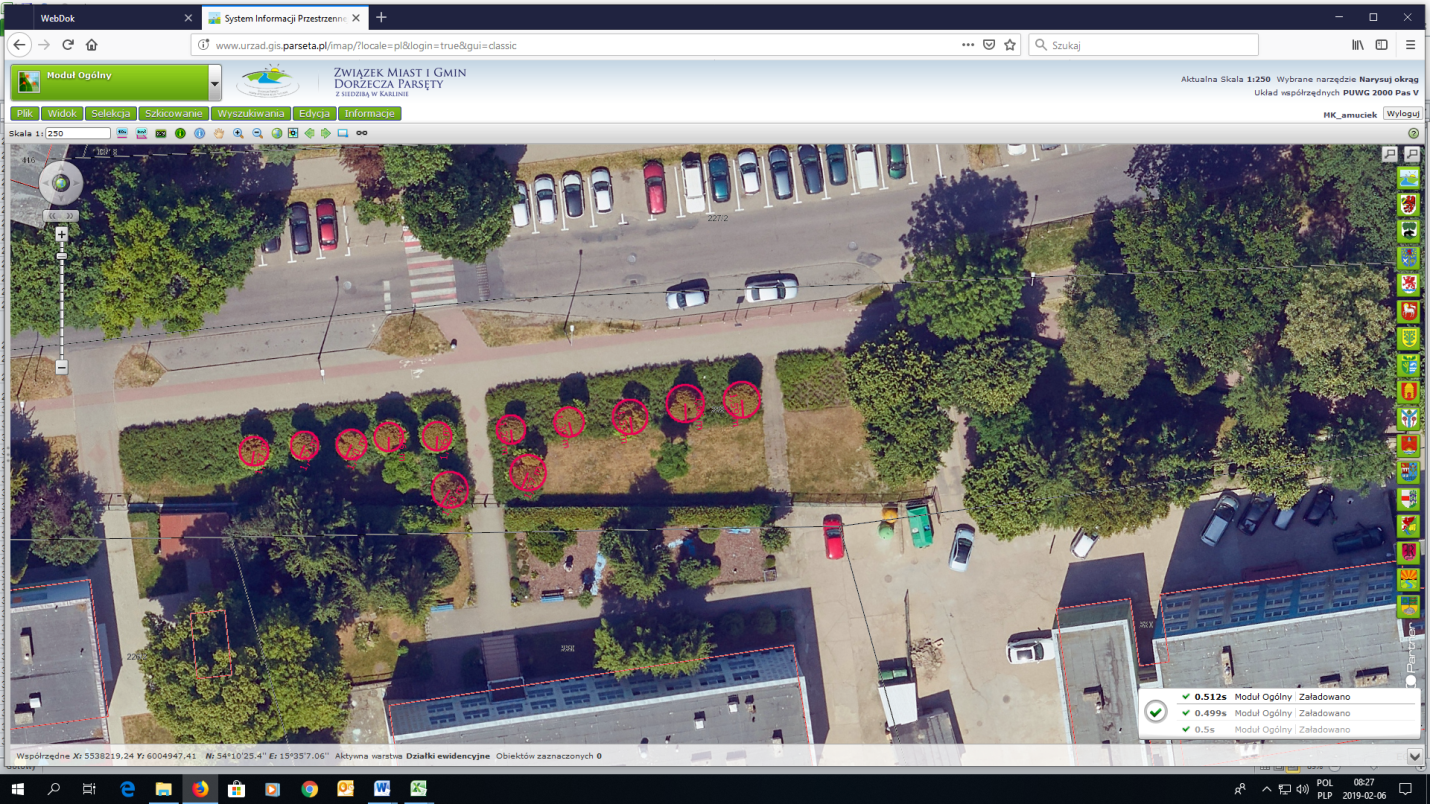 36.2. Dokładny termin realizacji cięć będzie uzgadniany z podinspektorem ds. ekologii i ochrony przyrody, gdyż będzie uzależniony od przebiegu warunków pogodowych i terminu rozpoczęcia okresu wegetacji.36.3. Wykonawca określi w tabeli cenowej w Formularzu Oferty w Części 2 SIWZ w zakresie usługi cięcia odmładzające koron surmii pośredniej odm. ‘Nana’:- w kolumnie 3 wiersz 95 - wartość jednostkową ryczałtową netto za wykonanie cięć odmładzających 1 korony surmii - element 25 przedmiotu zamówienia,- w kolumnie 4 wiersz 95 - odpowiednią wartość podatku VAT - element 25 przedmiotu zamówienia,- w kolumnie 5 wiersz 95 – wartość jednostkową ryczałtową brutto za wykonanie cięć odmładzających 1 korony surmii - element 25 przedmiotu zamówienia,- w kolumnie 7 wiersz 95 - cenę brutto za realizację usługi cięcia odmładzające koron surmii pośredniej odm. ‘Nana’ – element 25 przedmiotu zamówienia, będącą iloczynem wartości jednostkowej ryczałtowej brutto za wykonanie cięć odmładzających 1 korony surmii (określonej przez Wykonawcę w kol. 5 wiersz 95) i zakresu ilościowego – wielokrotności prac (określonego         w kol. 6 wiersz 95).Wykonawca określi w tabeli cenowej w Formularzu Oferty w Części I SIWZ w kolumnie 7 wiersz 96 ogólną cenę brutto za wykonanie Części 2 przedmiotu zamówienia, będącą sumą cen brutto za wykonanie wszystkich elementów Części 2 przedmiotu zamienia (określonych przez Wykonawcę  w kol.7  w wierszach od 16 do 95).UWAGI do części 1 i 2 przedmiotu zamówienia:1. Kosztorysując ceny za poszczególne prace Wykonawca powinien uwzględnić wszelkie koszty związane z ich realizacją, w tym:- pracy ludzi i sprzętu,- zakupu i transportu materiałów niezbędnych do wykonywania usług,- transportu osób uczestniczących w poszczególnych odbiorach oraz cotygodniowym objeździe miasta zw. z realizowaną usługą,- obsługę administracyjną i logistyczną,- podatki i opłaty urzędowe,- inne opłaty, które będą niezbędne w celu kompletnego i terminowego wykonanie prac.2. Zamawiający wymaga zatrudnienia przez Wykonawcę lub Podwykonawcę na podstawie umowy o pracę osób wykonujących czynności w zakresie prac ogrodniczych w zakresie realizacji części 1 przedmiotu zamówienia oraz czynności pielęgnacji koron drzew i usuwania drzew, w zakresie realizacji części 2 przedmiotu zamówienia, szczegółowo wskazane w opisie przedmiotu zamówienia (część III SIWZ).3. Zamawiajacy zastrzega sobie zastosowanie w trakcie realizacji usługi wobec Wykonawcy trybu awaryjnego, o którym mowa w § 4 ust. 3 umowy. Załączniki :Załącznik tabelaryczny nr 1 do SIWZ - wykaz bylin i krzewinek do bieżącego utrzymania,Załącznik tabelaryczny nr 2 do SIWZ - wykaz różanek do bieżącego utrzymania,Załącznik tabelaryczny nr 3 do SIWZ - wykaz pnączy do bieżącego utrzymania,Załącznik tabelaryczny nr 4 do SIWZ - wykaz krzewów do bieżącego utrzymania,Załącznik tabelaryczny nr 5 do SIWZ - zestawienia inwentaryzacyjne krzewów na wybranych terenach zieleni,Załącznik tabelaryczny nr 6 do SIWZ - wykaz skupin krzewów do cięcia,Załącznik tabelaryczny nr 7 do SIWZ - wykaz żywopłotów do bieżącego utrzymania                       i strzyżenia,Załącznik tabelaryczny nr 8 do SIWZ - wykaz młodych drzew zleconych do bieżącego utrzymania,Załącznik graficzny nr 1 do SIWZ – mapa inwentaryzacyjna sektora VII Parku im. Stefana Żeromskiego,Załącznik graficzny nr 2 do SIWZ – mapa inwentaryzacyjna Skweru Miast Partnerskich                   i Skweru 750-lecia, Załącznik graficzny nr 3 do SIWZ – mapa inwentaryzacyjna Skweru Pionierów Kołobrzegu,Załącznik graficzny nr 4 do SIWZ – mapa inwentaryzacyjna Parku 18 Marca,Załącznik graficzny nr 5 do SIWZ – mapa inwentaryzacyjna Parku im. gen. Jana Henryka Dąbrowskiego,Załącznik graficzny nr 6 do SIWZ – mapa inwentaryzacyjna Placu płk Anatola Przybylskiego,Załącznik graficzny nr 7 do SIWZ – mapa inwentaryzacyjna Skweru Pana Tadeusza,Załącznik graficzny nr 8 do SIWZ – mapa inwentaryzacyjna Placu Koncertów Porannych,Załącznik graficzny nr 9 do SIWZ – mapa inwentaryzacyjna terenu zieleni położonego przy ul. Towarowej i ul. Obr. Westerplatte,Załącznik graficzny nr 10 do SIWZ – mapa inwentaryzacyjna Skweru kmdr Stanisława Mieszkowskiego, Załącznik graficzny nr 11 do SIWZ – mapa inwentaryzacyjna terenu zieleni położonego przy ul. Kasztanowej i ul. Wiosennej, Załącznik graficzny nr 12 do SIWZ – mapa inwentaryzacyjna terenu zieleni położonego przy ul. Perłowej, Załącznik graficzny nr 13 do SIWZ – mapa inwentaryzacyjna Placu Trzech Pokoleń, Załącznik graficzny nr 14 do SIWZ – mapa inwentaryzacyjna terenu zieleni położonego przy ul. Wąskiej,Załącznik graficzny nr 15 do SIWZ – mapa inwentaryzacyjna terenu rekreacyjno-wypoczynkowego położonego przy ul. J. Frankowskiego i ul. Dworcowej, Załącznik graficzny nr 16 do SIWZ – mapa inwentaryzacyjna terenu zieleni położonego przy ul. Armii Krajowej i ul. Dubois, Załącznik graficzny nr 17 do SIWZ – mapa inwentaryzacyjna terenu zieleni położonego przy ul. Jana Chodkiewicza,Załącznik graficzny nr 18 do SIWZ – mapa inwentaryzacyjna terenu zieleni położonego przy ul. Bema 3,Załącznik graficzny nr 19 do SIWZ – mapa inwentaryzacyjna terenu rekreacyjno-wypoczynkowego położonego na terenie osiedla Ogrody,Załącznik graficzny nr 20 do SIWZ – mapa inwentaryzacyjna Parku Teatralnego,Załącznik graficzny nr 21 do SIWZ – mapa inwentaryzacyjna sektorów 1-3 Parku                                im. Stefana Żeromskiego,Załącznik graficzny nr 22 do SIWZ – mapa inwentaryzacyjna sektora 4 Parku im. Stefana Żeromskiego,Załącznik graficzny nr 23 do SIWZ – Park im. Stefana Żeromskiego – mapa podziałów parku na sektory.